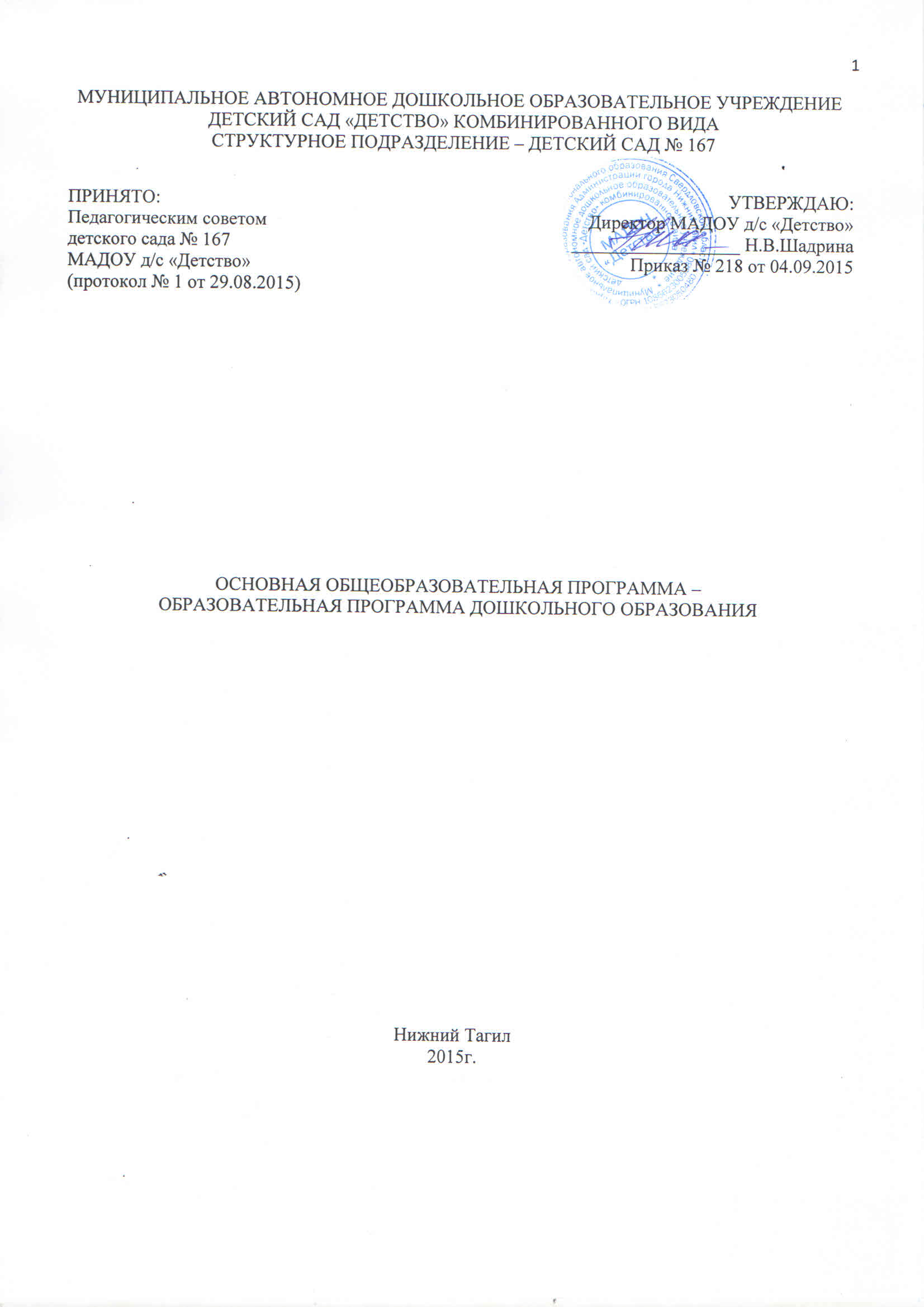 СодержаниеI. Целевой раздел1. Обязательная часть1.1. Пояснительная запискаОсновная общеобразовательная программа – образовательная программа дошкольного образования (далее ООП-ОПДО) Муниципального автономного дошкольного образовательного учреждения детский сад «Детство» комбинированного вида детского сада № 167 (далее - МАДОУ «Детство» д/с № 167) разработана на основании следующих документов:Федеральный закон от 29.12.2012 № 273-ФЗ «Об образовании в Российской Федерации»;Приказ Министерства образования и науки Российской Федерации (Минобрнауки России) от 30 августа . N . Москва «Об утверждении Порядка организации и осуществления образовательной деятельности по основным общеобразовательным программам - образовательным программам дошкольного образования».Санитарно-эпидемиологические требования и нормы СанПиН «Санитарно-эпидемиологические требования к устройству, содержанию и организации режима работы дошкольных образовательных организаций», утвержденными постановлением Главного государственного санитарного врача РФ от 15 мая 2013 г. №26.2.4.1.3049-13.Федеральный государственный образовательный стандарт дошкольного образования (утвержден приказом Министерства образования и науки Российской Федерации от 17 октября 2013г. №1155).Комментарии к ФГОС дошкольного образования от 28 февраля 2014г. №08- 249 Департамента государственной политики в сфере общего образования Минобрнауки России. Приказ Минтруда России от 18.10.2013 N 544н «Об утверждении профессионального стандарта «Педагог (педагогическая деятельность в сфере дошкольного, начального общего, основного общего, среднего общего образования) (воспитатель, учитель)». Примерная основная образовательная программа дошкольного образования. (Одобрена решением федерального учебно-методического объединения по общему образованию, протокол от 20.05.2015 г. № 2/15)Лицензия на право введения образовательной деятельности № 15119 от 10 февраля 2012 года.Устав Муниципального автономного дошкольного образовательного учреждения детского сада «Детство» комбинированного вида.В Программе учтены концептуальные положения, используемые в образовательной программе дошкольного образования «От рождения до школы». Основная общеобразовательная программа дошкольного образования, под редакцией Н.Е.Веракса, Т.С.Комаровой, М.А.Васильевой (2012) В программе учитываются особенности дошкольной образовательной организации, возрастные особенности контингента детей; образовательные потребности и запросы воспитанников, семьи.ООП-ОПДО МАДОУ «Детство» д/с № 204 в соответствии с ПООП направлена на создание социальной ситуации развития дошкольников, социальных и материальных условий, открывающих возможности позитивной социализации ребенка, формирования у него доверия к миру, к людям и к себе, его личностного и познавательного развития, развития инициативы и творческих способностей посредством культуросообразных и соответствующих возрасту видов деятельности в сотрудничестве со взрослыми и другими детьми, а также на обеспечение здоровья и безопасности детей.На основе ООП-ОПДО МАДОУ «Детство» д/с № 204 на разных возрастных этапах развития и социализации дошкольников конструируется мотивирующая образовательная среда. Содержание Программы в соответствии с требованиями Стандарта и ПООП включает три основных раздела – целевой, содержательный и организационный.Целевой раздел Программы определяет ее цели и задачи, принципы и подходы к формированию Программы, планируемые результаты ее освоения в виде целевых ориентиров. Содержательный раздел Программы включает описание образовательной деятельности в соответствии с направлениями развития ребенка в пяти образовательных областях – социально-коммуникативной, познавательной, речевой, художественно-эстетической, физической.Программа определяет примерное содержание образовательных областей с учетом возрастных и индивидуальных особенностей детей в различных видах деятельности, таких как:– игровая (сюжетно-ролевая игра, игра с правилами и другие виды игры), – коммуникативная (общение и взаимодействие со взрослыми и другими детьми), – познавательно-исследовательская (исследование и познание природного и социального миров в процессе наблюдения и взаимодействия с ними), а также такими видами активности ребенка, как:– восприятие художественной литературы и фольклора, – самообслуживание и элементарный бытовой труд (в помещении и на улице),– конструирование из разного материала, включая конструкторы, модули, бумагу, природный и иной материал, – изобразительная (рисование, лепка, аппликация),– музыкальная (восприятие и понимание смысла музыкальных произведений, пение, музыкально-ритмические движения, игры на детских музыкальных инструментах),– двигательная (овладение основными движениями) формы активности ребенка.Содержательный раздел Программы включает описание коррекционно-развивающей работы, обеспечивающей адаптацию и интеграцию детей с ограниченными возможностями здоровья в общество.Организационный раздел Программы описывает систему условий реализации образовательной деятельности, необходимых для достижения целей Программы, планируемых результатов ее освоения в виде целевых ориентиров, а также особенности организации образовательной деятельности, а именно описание: – психолого-педагогических, кадровых, материально-технических и финансовых условий,– особенностей организации развивающей предметно-пространственной среды, – особенностей образовательной деятельности разных видов и культурных практик,– способов и направлений поддержки детской инициативы, – особенностей взаимодействия педагогического коллектива с семьями дошкольников, – особенностей разработки режима дня и формирования распорядка дня с учетом возрастных и индивидуальных особенностей детей, их специальных образовательных потребностей.Объем обязательной части основной образовательной программы составляет не менее 60% от ее общего объема. Объем части основной образовательной программы, формируемой участниками образовательных отношений, составляет не более 40% от ее общего объема. Сроки реализации ООП – ОПДО – с 1,6 до 8 лет.1.1.1. Цели и задачи реализации ПрограммыЦель программы: развитие ребенка через проектирование социальных ситуаций и развивающей предметно-пространственной среды, обеспечивающих формирование общей культуры, развитие физических, интеллектуальных, нравственных, эстетических и личностных качеств, формирование предпосылок учебной деятельности, сохранение и укрепление здоровья детей дошкольного возраста.Задачи программы: – охрана и укрепление физического и психического здоровья детей, в том числе их эмоционального благополучия;– обеспечение равных возможностей для полноценного развития каждого ребенка в период дошкольного детства независимо от места проживания, пола, нации, языка, социального статуса, психофизиологических и других особенностей (в том числе ограниченных возможностей здоровья);– создание благоприятных условий развития детей в соответствии с их возрастными и индивидуальными особенностями, развитие способностей и творческого потенциала каждого ребенка как субъекта отношений с другими детьми, взрослыми и миром;– объединение обучения и воспитания в целостный образовательный процесс на основе духовно-нравственных и социокультурных ценностей, принятых в обществе правил и норм поведения в интересах человека, семьи, общества;– формирование общей культуры личности детей, развитие их социальных, нравственных, эстетических, интеллектуальных, физических качеств, инициативности, самостоятельности и ответственности ребенка, формирование предпосылок учебной деятельности;– формирование социокультурной среды, соответствующей возрастным и индивидуальным особенностям детей;– обеспечение психолого-педагогической поддержки семьи и повышение компетентности родителей (законных представителей) в вопросах развития и образования, охраны и укрепления здоровья детей;– обеспечение преемственности целей, задач и содержания дошкольного общего и начального общего образования;— приобщение ребенка к культуре своей страны и воспитание уважения к другим народам и культурам.1.1.2. Принципы и подходы к реализации программыВ основе данной программы лежат принципы соответствии со Стандартом и ПООП:В соответствии со Стандартом Программа построена на следующих принципах:1. Поддержка разнообразия детства. Современный мир характеризуется возрастающим многообразием и неопределенностью, отражающимися в самых разных аспектах жизни человека и общества. Многообразие социальных, личностных, культурных, языковых, этнических особенностей, религиозных и других общностей, ценностей и убеждений, мнений и способов их выражения, жизненных укладов особенно ярко проявляется в условиях Российской Федерации – государства с огромной территорией, разнообразными природными условиями, объединяющего многочисленные культуры, народы, этносы. Возрастающая мобильность в обществе, экономике, образовании, культуре требует от людей умения ориентироваться в этом мире разнообразия, способности сохранять свою идентичность и в то же время гибко, позитивно и конструктивно взаимодействовать с другими людьми, способности выбирать и уважать право выбора других ценностей и убеждений, мнений и способов их выражения. Принимая вызовы современного мира, Программа рассматривает разнообразие как ценность, образовательный ресурс и предполагает использование разнообразия для обогащения образовательного процесса. Организация выстраивает образовательную деятельность с учетом региональной специфики, социокультурной ситуации развития каждого ребенка, его возрастных и индивидуальных особенностей, ценностей, мнений и способов их выражения.2. Сохранение уникальности и самоценности детства как важного этапа в общем развитии человека. Самоценность детства – понимание детства как периода жизни значимого самого по себе, значимого тем, что происходит с ребенком сейчас, а не тем, что этот этап является подготовкой к последующей жизни. Этот принцип подразумевает полноценное проживание ребенком всех этапов детства (младенческого, раннего и дошкольного детства), обогащение (амплификацию) детского развития.3. Позитивная социализация ребенка предполагает, что освоение ребенком культурных норм, средств и способов деятельности, культурных образцов поведения и общения с другими людьми, приобщение к традициям семьи, общества, государства происходят в процессе сотрудничества со взрослыми и другими детьми, направленного на создание предпосылок к полноценной деятельности ребенка в изменяющемся мире.4. Личностно-развивающий и гуманистический характер взаимодействия взрослых (родителей (законных представителей), педагогических и иных работников Организации) и детей. Такой тип взаимодействия предполагает базовую ценностную ориентацию на достоинство каждого участника взаимодействия, уважение и безусловное принятие личности ребенка, доброжелательность, внимание к ребенку, его состоянию, настроению, потребностям, интересам. Личностно-развивающее взаимодействие является неотъемлемой составной частью социальной ситуации развития ребенка в организации, условием его эмоционального благополучия и полноценного развития. 5. Содействие и сотрудничество детей и взрослых, признание ребенка полноценным участником (субъектом) образовательных отношений. Этот принцип предполагает активное участие всех субъектов образовательных отношений – как детей, так и взрослых – в реализации программы. Каждый участник имеет возможность внести свой индивидуальный вклад в ход игры, занятия, проекта, обсуждения, в планирование образовательного процесса, может проявить инициативу. Принцип содействия предполагает диалогический характер коммуникации между всеми участниками образовательных отношений. Детям предоставляется возможность высказывать свои взгляды, свое мнение, занимать позицию и отстаивать ее, принимать решения и брать на себя ответственность в соответствии со своими возможностями. 6. Сотрудничество Организации с семьей. Сотрудничество, кооперация с семьей, открытость в отношении семьи, уважение семейных ценностей и традиций, их учет в образовательной работе являются важнейшим принципом образовательной программы. Сотрудники Организации должны знать об условиях жизни ребенка в семье, понимать проблемы, уважать ценности и традиции семей воспитанников. Программа предполагает разнообразные формы сотрудничества с семьей как в содержательном, так и в организационном планах. 7. Сетевое взаимодействие с организациями социализации, образования, охраны здоровья и другими партнерами, которые могут внести вклад в развитие и образование детей, а также использование ресурсов местного сообщества и вариативных программ дополнительного образования детей для обогащения детского развития. Программа предполагает, что Организация устанавливает партнерские отношения не только с семьями детей, но и с другими организациями и лицами, которые могут способствовать обогащению социального и/или культурного опыта детей, приобщению детей к национальным традициям (посещение театров, музеев, освоение программ дополнительного образования), к природе и истории родного края; содействовать проведению совместных проектов, экскурсий, праздников, посещению концертов, а также удовлетворению особых потребностей детей, оказанию психолого-педагогической и/или медицинской поддержки в случае необходимости (центры семейного консультирования и др.). 8. Индивидуализация дошкольного образования предполагает такое построение образовательной деятельности, которое открывает возможности для индивидуализации образовательного процесса, появления индивидуальной траектории развития каждого ребенка с характерными для данного ребенка спецификой и скоростью, учитывающей его интересы, мотивы, способности и возрастно-психологические особенности. При этом сам ребенок становится активным в выборе содержания своего образования, разных форм активности. Для реализации этого принципа необходимы регулярное наблюдение за развитием ребенка, сбор данных о нем, анализ его действий и поступков; помощь ребенку в сложной ситуации; предоставление ребенку возможности выбора в разных видах деятельности, акцентирование внимания на инициативности, самостоятельности и активности ребенка.9. Возрастная адекватность образования. Этот принцип предполагает подбор педагогом содержания и методов дошкольного образования в соответствии с возрастными особенностями детей. Важно использовать все специфические виды детской деятельности (игру, коммуникативную и познавательно-исследовательскую деятельность, творческую активность, обеспечивающую художественно-эстетическое развитие ребенка), опираясь на особенности возраста и задачи развития, которые должны быть решены в дошкольном возрасте. Деятельность педагога должна быть мотивирующей и соответствовать психологическим законам развития ребенка, учитывать его индивидуальные интересы, особенности и склонности.10. Развивающее вариативное образование. Этот принцип предполагает, что образовательное содержание предлагается ребенку через разные виды деятельности с учетом его актуальных и потенциальных возможностей усвоения этого содержания и совершения им тех или иных действий, с учетом его интересов, мотивов и способностей. Данный принцип предполагает работу педагога с ориентацией на зону ближайшего развития ребенка (Л.С. Выготский), что способствует развитию, расширению как явных, так и скрытых возможностей ребенка.11. Полнота содержания и интеграция отдельных образовательных областей. В соответствии со Стандартом Программа предполагает всестороннее социально-коммуникативное, познавательное, речевое, художественно-эстетическое и физическое развитие детей посредством различных видов детской активности. Деление Программы на образовательные области не означает, что каждая образовательная область осваивается ребенком по отдельности, в форме изолированных занятий по модели школьных предметов. Между отдельными разделами Программы существуют многообразные взаимосвязи: познавательное развитие тесно связано с речевым и социально-коммуникативным, художественно-эстетическое – с познавательным и речевым и т.п. Содержание образовательной деятельности в одной конкретной области тесно связано с другими областями. Такая организация образовательного процесса соответствует особенностям развития детей раннего и дошкольного возраста.12. Инвариантность ценностей и целей при вариативности средств реализации и достижения целей Программы. Стандарт и Программа задают инвариантные ценности и ориентиры, с учетом которых Организация должна разработать свою основную образовательную программу и которые для нее являются научно-методическими опорами в современном мире разнообразия и неопределенности. При этом Программа оставляет за Организацией право выбора способов их достижения, выбора образовательных программ, учитывающих многообразие конкретных социокультурных, географических, климатических условий реализации Программы, разнородность состава групп воспитанников, их особенностей и интересов, запросов родителей (законных представителей), интересов и предпочтений педагогов и т.п. Основные подходы к формированию Программы1. Переход от образовательной модели, основанной на комплексно-тематическом планировании, к интерактивной образовательной модели.2. Содержание Программы основывается на психолого-педагогической поддержке позитивной социализации и индивидуализации, развития личности детей дошкольного возраста. 3. В Программе определен комплекс основных характеристик предоставляемого дошкольного образования (объем, содержание, планируемые результаты). 4. Обязательная часть Программы основывается на комплексном подходе, обеспечивая развитие детей во всех пяти взаимодополняющих образовательных областях с учетом особых потребностей воспитанников. 5. Вариативная часть Программы предполагает углубленную работу в каком-либо направлении развития воспитанников. 1.1.3. Значимые для разработки и реализации Программы характеристики, в том числе характеристики особенностей развития детей раннего и дошкольного возрастаООП - ОПДО обеспечивает разностороннее развитие детей в возрасте от 1,5 до 8 лет с учетом их возрастных и индивидуальных особенностей по основным направлениям развития: социально-коммуникативному, познавательному, речевому, художественно-эстетическому и физическому.Характеристики особенностей развития детей раннего и дошкольного возраста                                       1.2.Планируемые результаты освоения программы1.2.1.Целевые ориентирыРезультаты освоения программы представлены в виде целевых ориентиров дошкольного образования, которые представляют собой социально-нормативные возрастные характеристики возможных достижений ребенка на этапе завершения уровня дошкольного образования. Портрет ребенка 7 лет, освоившего основную общеобразовательную программу дошкольного образования.1.	Физически развитый, овладевший основными культурно-гигиеническими навыками. Соблюдает элементарные правила здорового образа жизни.2.	Ребенок достиг максимально возможного уровня гармоничного физического развития (с учетом индивидуальных данных). У него сформированы основные физические качества и потребность в двигательной активности. 3.	Любознательный, активный. Задает вопросы взрослому, любит экспериментировать. Способен самостоятельно действовать (в повседневной жизни, в различных видах детской деятельности). В случаях затруднений обращается за помощью к взрослому. Принимает живое, заинтересованное участие в образовательном процессе.4.	Эмоционально отзывчивый. Откликается на эмоции близких людей и друзей. Сопереживает персонажам сказок, историй, рассказов. Эмоционально реагирует на произведения изобразительного искусства,  музыкальные и художественные произведения, мир природы.5.	Овладевший средствами общения и способами взаимодействия с взрослыми и сверстниками. 6.	Ребенок способен планировать свои действия, направленные на достижение конкретной цели. Соблюдает правила поведения на улице (дорожные правила), в общественных местах (транспорте, магазине, поликлинике, театре и др.).7.	Способный решать интеллектуальные и личностные задачи  (проблемы), адекватные возрасту. 8.	Ребенок может применять самостоятельно усвоенные знания и способы деятельности для решения новых задач (проблем), поставленных как взрослым, так и им самим; в зависимости от ситуации может преобразовывать способы решения задач (проблем). Ребенок способен предложить собственный замысел и воплотить его в рисунке, постройке, рассказе и др. 9.	Имеющий первичные представления о себе, семье, обществе (ближайшем  социуме), государстве (стране), мире и природе. 10.	Овладевший универсальными предпосылками учебной деятельности: 11.	У ребенка сформированы умения и навыки (речевые, изобразительные, музыкальные, конструктивные и др.), необходимые для осуществления различных видов детской деятельности.Целевые ориентиры в раннем возрастеЦелевые ориентиры на этапе завершения дошкольного образования                                                 1.2.2. Педагогическая диагностикаОценивание качества образовательной деятельности, осуществляемой Организацией по Программе, представляет собой важную составную часть данной образовательной деятельности, направленную на ее усовершенствование. Концептуальные основания такой оценки определяются требованиями Федерального закона «Об образовании в Российской Федерации», а также Федерального государственного образовательного стандарта дошкольного образования, в котором определены государственные гарантии качества образования. Оценивание качества, т. е. оценивание соответствия образовательной деятельности, реализуемой Организацией, заданным требованиям Стандарта и Программы в дошкольном образовании направлено в первую очередь на оценивание созданных Организацией условий в процессе образовательной деятельности.Система оценки образовательной деятельности, предусмотренная Программой, предполагает оценивание качества условий образовательной деятельности, обеспечиваемых Организаций, включая психолого-педагогические, кадровые, материально-технические, финансовые, информационно-методические, управление Организацией и т. д..Программой не предусматривается оценивание качества образовательной деятельности Организации на основе достижения детьми планируемых результатов освоения Программы.Целевые ориентиры, представленные в Программе:не подлежат непосредственной оценке;не являются непосредственным основанием оценки как итогового, так и промежуточного уровня развития детей; не являются основанием для их формального сравнения с реальными достижениями детей;не являются основой объективной оценки соответствия установленным требованиям образовательной деятельности и подготовки детей; не являются непосредственным основанием при оценке качества образования. Программой предусмотрена система мониторинга динамики развития детей, динамики их образовательных достижений, основанная на методе наблюдения и включающая:– педагогические наблюдения, педагогическую диагностику, связанную с оценкой эффективности педагогических действий с целью их дальнейшей оптимизации;– детские портфолио, фиксирующие достижения ребенка в ходе образовательной деятельности; – карты развития ребенка; – различные шкалы индивидуального развития. Основополагающим методом педагогической диагностики является наблюдение. Причем важно осуществлять наблюдение при: - организованной деятельности в режимные моменты, - самостоятельной деятельности воспитанников; - свободной продуктивной, двигательной или спонтанной игровой деятельности воспитанников; - непосредственно образовательной деятельности. Однако при необходимости педагог может применять и иные исследовательские методы, уместные для осуществления педагогической диагностики в дошкольном образовании (беседа, поручения, создание педагогических ситуаций и др.). Педагогическая диагностика не предполагает специально созданных мероприятий, которые могут привести к нарушению режима и переутомлению детей. Педагогическая диагностика не предполагает жестких временных рамок, так как это противоречит сути мониторинга, возрастным особенностям воспитанников, а также содержанию ФГОС ДО.1.3. Часть, формируемая участниками образовательных отношений1.3.1. Пояснительная записка Возрастные и иные категории детей, на которые ориентирована ПрограммаНа сегодняшний день в д/с №167  функционирует 6 групп (среднесписочный состав 110 детей, в возрасте от 1,5 до 8 лет):Принцип формирования групп в детском саду: одновозрастной.Информация о родителях в детском саду МАДОУ д/с «Детство» д/с № 167Кадровый потенциалДетский сад полностью укомплектован кадрами. Коллектив ДОУ составляет 32 человека. Образовательную деятельность в детских садах МАДОУ «Детство» обеспечивают: старший воспитатель, 12 воспитателя, музыкальный руководитель, инструктор по физической культуре.По ФГОС ДО прошли курсы повышения квалификации за период с 2013 по 2015 год 12 педагогических и руководящих работников, что составляет 100% от общего количества педагогических и руководящих работников МАДОУ «Детство».Особенности осуществления образовательного процесса1.Участники образовательной деятельности: дети, родители (законные представители), педагогические работники ДОУ.2.Образовательная деятельность  в ДОУ осуществляется  на русском языке.3.Образовательная деятельность строится на адекватных возрасту формах работы с детьми, при этом основной формой и ведущим видом деятельности является игра. 4.Содержание образовательной деятельности направлено на реализацию задач пяти образовательных областей: социально-коммуникативное, познавательное, речевое, художественно-эстетическое и физическое развитие воспитанников.5.Конкретное содержание образовательных областей зависит от возрастных и индивидуальных особенностей воспитанников и может реализовываться в различных видах деятельности:- в раннем возрасте (1,5 – 3 года):  ° предметная деятельность и игры с составными и динамическими игрушками,° экспериментирование с материалами и веществами (песок, вода, тесто и пр.),общение с взрослыми и совместные игры со сверстниками под руководством взрослого; ° самообслуживание и действия с бытовыми предметами-орудиями (ложка, совок, лопатка и пр.); ° восприятие смысла музыки, сказок, стихов, рассматривание картинок, ° двигательная активность;- с детьми дошкольного возраста (3 – 8 лет): ° игровая (включая сюжетно-ролевую игру, игру с правилами и другие виды игры); ° коммуникативная (общение и взаимодействие с взрослыми и сверстниками),°познавательно-исследовательская (исследование объектов окружающего мира и экспериментирование с ними); ° восприятие художественной литературы и фольклора; ° самообслуживание и элементарный бытовой труд (в помещении и на улице); ° конструирование из разного материала (включая конструкторы, модули, бумагу, природный и иной материал);° изобразительная (рисование, лепка, аппликация);° музыкальная (восприятие и понимание смысла музыкальных произведений, пение, музыкально-ритмические движения, игры на музыкальных инструментах); ° двигательная  (овладение основными движениями).6.Реализация  задач осуществляется в совместной деятельности педагога и детей, в самостоятельной деятельности детей.                             1.3.2. Цели и задачи реализации парциальных программВ части, формируемой участниками образовательных отношений выбраны следующие парциальные программы:- «Безопасность» Н.Н. Авдеева, Р.Б. Стеркина. Программа предполагает решение важнейшей социально-педагогической задачи - воспитания у ребенка навыков адекватного поведения в различных неожиданных ситуациях. Программа содержит комплекс материалов, обеспечивающих стимулирование в дошкольном детстве самостоятельности и ответственности за свое поведение. Ее цели — сформировать у ребенка навыки разумного поведения, научить адекватно вести себя в опасных ситуациях дома и на улице, в городском транс порте, при общении с незнакомыми людьми, взаимодействии с пожароопасными и другими предметами, животными и ядовитыми растениями; способствовать становлению основ экологической культуры, приобщению к здоровому образу жизни.- Фешина Е.В. «Лего конструирование в детском саду». Цель - развитие конструкторских способностей детей, эстетического вкуса, формирование познавательной и исследовательской активности, стремления к умственной деятельности. Методическое  пособие поможет развить в детях инициативность, самостоятельность, наблюдательность, любознательность, находчивость, умение работать в коллективе.- «Мы живем на Урале» О.В. Толстиковой, О.В. Савельевой. Методические рекомендации  созданы с опорой на лучшие традиции российского дошкольного образования, что нашло свое отражение в содержании основных направлений (областей) развития детей, обозначенных в Федеральном государственном образовательном стандарте дошкольного образования: социально-коммуникативное развитие; познавательное развитие; речевое развитие; художественно-эстетическое развитие; физическое развитие, а также с учетом климатических, демографических условий, национально-культурных традиций народов Среднего Урала.Цели методических рекомендаций «Мы живем на Урале»:Формирование познавательного интереса и чувства сопричастности к семье, детскому саду, городу, родному краю, культурному наследию своего народа на основе духовно-нравственных и социокультурных ценностей и принятых в обществе правил и норм поведения.Воспитание уважения и понимания своих национальных особенностей, чувства собственного достоинства, как представителя своего народа, и толерантного отношения к представителям других национальностей (сверстникам и их родителям, соседям и другим людям).Формирование бережного отношения к родной природе, стремление бережно относиться к ней, сохранять и умножать, по мере своих сил, богатство природы. Формирование начал культуры здорового образа жизни на основе национально-культурных традиций.Задачи содержательных блоков :Моя семьяФормировать познавательный интерес к истории своей семьи, ее родословной.Воспитывать чувство родовой чести, привязанности, сопричастности к общим делам, любви и уважения к членам семьи.Моя малая Родина1. Развивать у детей интерес к родному городу (селу): к улицам, районам, достопримечательностям: культурных учреждениях, промышленных центров, памятников зодчества, архитектуре, истории, событиям прошлого и настоящего; к символике (герб, флаг, гимн), традициям.2. Развивать способность чувствовать красоту природы, архитектуры своей малой родины и эмоционально откликаться на нее.Содействовать становлению желания принимать участие в традициях города (села), горожан (сельчан), культурных мероприятиях, социальных, природоохранных акциях.Развивать чувство гордости, бережное отношение к родному городу (селу).Расширять представления детей о том, что делает малую родину (город село) красивым.Познакомить детей с жизнью и творчеством некоторых знаменитых людей своего города (села).Мой край – земля УралаРазвивать у детей интерес к родному краю как части России: культуре, истории зарождения и развития своего края; к людям, прославившим свой край в истории его становления; к людям разных национальностей, живущих в родном крае.Развивать интерес и уважение к деятельности взрослых на благо родного края, стремление участвовать в совместной со взрослыми деятельности социальной направленности.Воспитывать патриотические и гражданские чувства: чувство восхищения достижениями человечества; чувство гордости от осознания принадлежности к носителям традиций и культуры своего края; уважительное отношение к историческим личностям, памятникам истории.Развивать представления детей об особенностях (внешний облик, национальные костюмы, жилища, традиционные занятия) и культурных традициях представителей разных национальностей жителей родного края - Среднего Урала.Воспитывать чувство привязанности ребенка к родному краю, уважение к культурным традициям своего и других народов.Развивать интерес детей к природным богатствам родного края, стремление сохранять их.Культура и искусство народов Среднего УралаРазвивать интерес детей к народной культуре (устному народному творчеству, народной музыке, танцам, играм, игрушкам)своего этноса, других народов и национальностей.2. Способствовать накоплению опыта познания ребенком причин различия и глубинного сходства этнических культур, опыта субъекта деятельности и поведения в процессе освоения культуры разных видов, обеспечивая возможность отражения полученных знаний, умений в разных видах художественно-творческой деятельности.3. Обеспечивать познание детьми общности нравственно-этических и эстетических ценностей, понимание причин различий в проявлениях материальной и духовной культуры.4. Развивать способность к толерантному общению, к позитивному взаимодействию с людьми разных этносов.5. Воспитывать у детей миролюбие, принятие и понимание других людей (детей и взрослых) независимо от их расовой и национальной принадлежности, языка и других особенностей культуры.Цель методического пособия «Лего конструирование в детском саду»: развитие конструкторских способностей детей, эстетического вкуса, формирование познавательной и исследовательской активности, стремления к умственной деятельности.Развивать у дошкольников интерес к моделированию и конструированию, формировать интерес к инженерии, стимулировать детское научно-техническое творчество.Формировать умение передавать особенности предмета посредством Лего конструктора.Развивать чувства симметричности и эстетичности цветового решения построек.Совершенствовать коммуникативные навыки при работе в паре, коллективе, распределении обязанностей, умение объяснять.Развивать мелкую моторику, познавательно-исследовательскую активность детей.Формировать стремление к самостоятельному творческому поиску.Развивать математические представления детей дошкольного возраста.Выявить и обеспечить дальнейшее развитие одаренности талантливым детям, обладающим нестандартным мышлением, способностями к конструктивной деятельности.Значимые для разработки и реализации Программы характеристики, в том числе характеристики особенностей развития детей раннего и дошкольного возраста- у 40% детей объем словаря соответствует возрастной норме, дети безошибочно используют нужный звук во всех видах речи, усвоили простейшие формы фонетического анализа слов;- 50% детей правильно изменяют и согласовывают слова в предложении, с легкостью образовывают трудные грамматические формы существительных, прилагательных, глаголов, с легкостью вступают в диалог, четко формулируя свои мысли;- у 10% детей связная речь достаточно последовательна, но не всегда развернута, при составлении рассказа по серии картинок испытывают затруднения в подборе подходящих слов; для составления пересказа требуются наводящие вопросы, наглядность.- 28 % детей свободно выражают свои мысли, чувства и желания, отображают свои впечатления и представления об окружающем мире, проявляют инициативу в деятельности, делают самостоятельные умозаключения; - 42 % детей эмоционально отзывчивы, общительны друг с другом, самостоятельно реализовывают поставленные задачи в творческой деятельности, имеют устойчивый познавательный интерес;- 46% детей проявляют креативность, самостоятельность в создании и реализации художественного замысла.1.3.4. Планируемые результаты освоения программыЦелевые ориентиры программы «Безопасность»-Расширение знаний детей по краеведению, возрастание интереса к родному краю, его достопримечательностям-Воспитание любви и чувства гордости за малую Родину, бережного отношения к родному поселку, краю-Развитие у дошкольников познавательной активности, исследовательских умений и навыков, навыков проектной деятельности-Повышение активной гражданской позиции семей дошкольников, увеличение количества активных участников общественной жизни поселка-Рост профессионального мастерства педагогического коллектива в вопросах воспитания у дошкольников патриотизма и любви к малой Родине.Целевые ориентиры методического пособия «Лего конструирование в детском саду»Формирование конструкторских умений и навыков детей.Воспитание творческой личности.Развитие речи, коммуникативных умений, математических представлений детей.Развитие одаренных, талантливых детей, обладающих нестандартным мышлением, имеющих способности к конструкторской деятельности.Целевые ориентиры методических рекомендаций «Мы живем на Урале»- ребенок ориентирован на сотрудничество, дружелюбен, приязненно расположен к людям, способен участвовать в общих делах, совместных действиях, деятельности с другими детьми и взрослыми; способен понимать состояния и поступки других людей, выбирать адекватные способы поведения в социальной ситуации и уметь преобразовывать ее с целью оптимизации общения с окружающими; - ребенок обладает установкой на толерантность, способностью мириться, уживаться с тем, что является отличным, непохожим, непривычным (например, с чужим мнением, с человеком, имеющим недостатки физического развития, с людьми других национальностей и др.); с удовольствием рассказывает о своих друзьях других этносов, высказывает желание расширять круг межэтнического общения; - ребенок знает некоторые способы налаживания межэтнического общения с детьми других этносов и использует их при решении проблемно-игровых и реальных ситуаций взаимодействия; - ребенок обладает чувством разумной осторожности, выполняет выработанные обществом правила поведения (на дороге, в природе, в социальной действительности);- ребенок проявляет уважение к родителям (близким людям), проявляет воспитанность и уважение по отношению к старшим и не обижает маленьких и слабых, посильно помогает им;- ребенок проявляет познавательную активность, способность и готовность расширять собственный опыт за счет удовлетворения потребности в новых знаниях, переживать радость открытия нового; умение использовать разнообразные источники получения информации для удовлетворения интересов, получения знаний и содержательного общения;- ребенок проявляет интерес к малой родине, родному краю, их истории, необычным памятникам, зданиям; к событиям настоящего и прошлого родного края; к национальному разнообразию людей своего края, стремление к знакомству с их культурой; активно включается в проектную деятельность, самостоятельное исследование, детское коллекционирование, создание мини-музеев, связанных с прошлым и настоящим родного края;- ребенок обладает креативностью, способностью к созданию нового в рамках адекватной возрасту деятельности, к самостоятельному поиску разных способов решения одной и той же задачи; способностью выйти за пределы исходной, реальной ситуации и в процессе ее преобразования создать новый, оригинальный продукт;- ребенок проявляет самостоятельность, способность без помощи взрослого решать адекватные возрасту задачи, находить  способы и средства реализации собственного замысла на материале народной культуры; самостоятельно может рассказать о малой родине, родном крае (их достопримечательностях, природных особенностях, выдающихся людях), использует народный фольклор, песни, народные игры в самостоятельной и совместной деятельности, общении с другими детьми и взрослыми;- ребенок способен чувствовать прекрасное, воспринимать красоту окружающего мира (людей, природы), искусства, литературного народного, музыкального творчества;- ребенок признает здоровье как наиважнейшую ценность человеческого бытия, проявляет готовность заботиться о своем здоровье и здоровье окружающих, соблюдать правила безопасности жизнедеятельности, самостоятельно и эффективно решать задачи, связанные с поддержанием, укреплением и сохранением здоровья в рамках адекватной возрасту жизнедеятельности и общении;- ребенок проявляет эмоциональную отзывчивость при участии в социально значимых делах, событиях (переживает эмоции, связанные с событиями военных лет и подвигами горожан, стремится выразить позитивное отношение к пожилым жителям города и др.);отражает свои впечатления о малой родине в предпочитаемой деятельности (рассказывает, изображает, воплощает образы в играх, разворачивает сюжет и т.д.);охотно участвует в общих делах социально-гуманистической направленности (в подготовке концерта для ветеранов войны, посадке деревьев на участке, в конкурсе рисунков «Мы любим нашу землю» и пр.; выражает желание в будущем (когда вырастет) трудиться на благо родной страны, защищать Родину от врагов, стараться решить некоторые социальные проблемы.- ребенок обладает начальными знаниями о себе, об истории своей семьи, ее родословной; об истории образования родного города (села);о том, как люди заботятся о красоте и чистоте своего города; о богатствах недр Урала (полезных ископаемых, камнях самоцветах);о природно-климатических зонах Урала (на севере - тундра, тайга, на Юге Урала – степи), о животном и растительном мире;о том, что на Урале живут люди разных национальностей; о том, что уральцы внесли большой вклад в победу нашей страны над фашистами во время Великой Отечественной войны; о промыслах и ремеслах Урала (камнерезное и ювелирное искусство; каслинское литье, ограды и решетки города Екатеринбурга; уральская роспись на бересте, металле, керамической посуде);- ребенок знает название и герб своего города (поселка, села), реки (водоема), главной площади, местах отдыха; фамилии уральских писателей и названия их произведений (П.П. Бажов, Д.Н Мамин-Сибиряк); другие близлежащие населенные пункты и крупные города Урала; Урал – часть России, Екатеринбург - главный город Свердловской области.II. Содержательный разделОбязательная часть2.1. Содержание образовательной деятельности по образовательным областям: «Социально - коммуникативное развитие»; «Познавательное развитие»; «Речевое развитие»; «Художественно-эстетическое развитие»; «Физическое развитие»ООП - ОПДО определяет содержание и организацию образовательной деятельности на уровне дошкольного образования (младенческого, раннего и дошкольного возраста). Содержание обеспечивает развитие личности детей дошкольного возраста в различных видах общения и деятельности с учетом их возрастных, индивидуальных, психологических и физиологических особенностей и направлена на решение цели и задач ООП - ОПДО.Содержание ООП - ОПДО направлено на обеспечение развития личности, мотивации и способностей детей в различных видах деятельности и охватывает следующие структурные единицы, представляющие определенные направления развития и образования детей (далее - образовательные области):- социально-коммуникативное развитие;- познавательное развитие;- речевое развитие;- художественно-эстетическое развитие;- физическое развитие.Конкретное содержание образовательных областей зависит от возрастных и индивидуальных особенностей детей, определяется целями и задачами ООП - ОПДО и реализуется в различных видах деятельности (общении, игре, познавательно-исследовательской деятельности - как сквозных механизмах развития ребенка).Основные виды детской деятельностиСодержание ООП - ОПДО представлено обязательной частью и частью, формируемой участниками образовательных отношений. Обе части являются взаимодополняющими. Содержание обязательной части ООП - ОПДО выстраивается на основе комплексного подхода, обеспечивает развитие детей во всех пяти взаимодополняющих образовательных областях. Часть, формируемая участниками образовательных отношений, представлена выбранными участниками образовательных отношений программами, которые направлены на развитие детей в нескольких образовательных областях, видах деятельности и культурных практиках (далее - парциальные образовательные программы), методиками, формами организации образовательной работы. Объем содержания обязательной части ООП - ОПДО определен не менее 60% от ее общего объема; части, формируемой участниками образовательных отношений, не более 40%.2.2. Образовательная деятельность по профессиональной коррекции нарушений развития детейЦелью образования детей данной категории в ДОУ является введение особым образом построенного образования, выделяющего специальные задачи и разделы обучения, а также - методы, приемы и средства достижения тех образовательных задач, которые в условиях нормы достигаются традиционными способами.Ориентируясь на современную концепцию коррекционно-развивающего обучения, в структуру коррекционно-педагогического процесса входят следующие блоки: диагностический, физкультурно-оздоровительный, воспитательно-образовательный, коррекционно-развивающий, социально-педагогический. Каждый из перечисленных блоков имеет свои цели, задачи, содержание, которые реализуются с опорой на основные линии развития ребенка: физическое, социально-нравственное, познавательное и речевое, эстетическое развитие. Все пребывание ребенка с особыми образовательными потребностями в ДОУ имеет коррекционно-развивающую направленность, а педагогическая деятельность узких специалистов и воспитателей строиться на диагностической основе. Диагностический блок занимает особое место в педагогическом процессе и играет роль индикатора результативности оздоровительного, коррекционно-развивающего и образовательно-воспитательного воздействия на ребенка.Специфика перспективного планирования образовательной работы для детей с ОВЗ заключается в том, что основой коррекционной работы является тематический подход, обеспечивающий концентрированное изучение материала, а основной принцип организации работы - принцип комплексности (взаимодействие специалистов). Модель профессиональной взаимосвязи всех специалистов ДОУ (воспитателя, музыкального руководителя,) в работе с ребенком с особыми образовательными потребностями следующая:Воспитатель:- проводит занятия по продуктивным видам деятельности (рисование, лепка, конструирование) по подгруппам и индивидуально. Организует совместную и самостоятельную деятельность детей;- воспитывает культурно-гигиенические навыки, развивает тонкую и общую моторику;- организует индивидуальную работу с детьми по заданиям и с учетом рекомендаций специалистов (педагога-психолога, учителя-логопеда);- применяет здоровье сберегающие технологии, создает благоприятный микроклимат в группе;- консультирует родителей о формировании культурно-гигиенических навыков, об индивидуальных особенностях ребенка, об уровне развития мелкой моторики.Музыкальный руководитель:- осуществляют музыкальное и эстетическое воспитание детей;- учитывают психологическое, речевое и физическое развитие детей при подборе материала для занятий;- используют на занятиях элементы музыкотерапии и др.Медицинский персонал:- проводит лечебно-профилактические и оздоровительные мероприятия;- осуществляет контроль за состоянием здоровья детей посредством регулярных осмотров, за соблюдением требований санитарно-эпидемиологических норм.Содержание планирования основано на принципе комплексности и тематического похода к образовательному процессу, определяется синтезом комплексной программы дошкольного образования и специальных коррекционных программ с учетом индивидуальных особенностей дошкольников с ОВЗ: возраста, структуры нарушения, уровня психофизического развития и т.п. (на каждого воспитанника составляется индивидуальный маршрут развития). Важным компонентом успешного включения ребенка с ОВЗ в среду здоровых сверстников является подготовка педагогов к интегративному процессу с помощью обучающих программ повышения квалификации для специалистов дошкольных учреждений и программ повышения родительской компетентности.      2.3. Особенности образовательной деятельности разных видов и культурных практикНепосредственно образовательная деятельность основана на организации педагогом видов деятельности, заданных ФГОС дошкольного образования.Игровая деятельность является ведущей деятельностью ребенка дошкольного возраста. В организованной образовательной деятельности она выступает в качестве основы для интеграции всех других видов деятельности ребенка дошкольного возраста. В младшей и средней группах детского сада игровая деятельность является основой решения всех образовательных задач. В сетке непосредственно образовательной деятельности игровая деятельность не выделяется в качестве отдельного вида деятельности, так как она является основой для организации всех других видов детской деятельности.Коммуникативная деятельность направлена на решение задач, связанных с развитием свободного общения детей и освоением всех компонентов устной речи, освоение культуры общения и этикета, воспитание толерантности, подготовки к обучению грамоте (в старшем дошкольном возрасте). В сетке непосредственно организованной образовательной деятельности она занимает отдельное место, но при этом коммуникативная деятельность включается во все виды детской деятельности, в ней находит отражение опыт, приобретаемый детьми в других видах деятельности.Познавательно-исследовательская деятельность включает в себя широкое познание детьми объектов живой и неживой природы, предметного и социального мира (мира взрослых и детей, деятельности людей, знакомство с семьей и взаимоотношениями людей, городом, страной и другими странами), безопасного поведения, освоение средств и способов познания (моделирования, экспериментирования), сенсорное и математическое развитие детей.Восприятие художественной литературы и фольклора организуется как процесс слушания детьми произведений художественной и познавательной литературы, направленный на развитие читательских интересов детей, развитие способности восприятия литературного текста и общения по поводу прочитанного. Чтение может быть организовано как непосредственно чтение (или рассказывание сказки) воспитателем вслух, и как прослушивание аудиозаписи. Конструирование и изобразительная деятельность детей представлена разными видами художественно-творческой (рисование, лепка, аппликация) деятельности.Музыкальная деятельность организуется в процессе музыкальных занятий, которые проводятся музыкальным руководителем дошкольного учреждения в специально оборудованном помещении.Двигательная деятельность организуется в процессе занятий физической культурой, требования, к проведению которых согласуются дошкольным учреждением с положениями действующего СанПин №26.2.4.1.3049-13.Образовательная деятельность, осуществляемая в ходе режимных моментов, требует особых форм работы в соответствии с реализуемыми задачами воспитания, обучения и развития ребенка. В режимных процессах, в свободной детской деятельности воспитатель создает по мере необходимости, дополнительно развивающие проблемно-игровые или практические ситуации, побуждающие дошкольников применить имеющийся опыт, проявить инициативу, активность для самостоятельного решения возникшей задачи.Образовательная деятельность, осуществляемая в утренний отрезок времени включает:наблюдения - в уголке природы; за деятельностью взрослых (сервировка стола к завтраку);индивидуальные игры и игры с небольшими подгруппами детей (дидактические, развивающие, сюжетные, музыкальные, подвижные и пр.);создание практических, игровых, проблемных ситуаций и ситуаций общения, сотрудничества, гуманных проявлений, заботы о малышах в детском саду, проявлений эмоциональной отзывчивости к взрослым и сверстникам;трудовые поручения (сервировка столов к завтраку, уход за комнатными растениями и пр.);беседы и разговоры с детьми по их интересам;рассматривание дидактических картинок, иллюстраций, просмотр видеоматериалов разнообразного содержания;индивидуальную работу с детьми в соответствии с задачами разных образовательных областей;двигательную деятельность детей, активность которой зависит от от содержания организованной образовательной деятельности в первой половине дня;работу по воспитанию у детей культурно-гигиенических навыков и культуры здоровья.Образовательная деятельность, осуществляемая во время прогулки включает:подвижные игры и упражнения, направленные на оптимизацию режима двигательной активности и укрепление здоровья детей;наблюдения за объектами и явлениями природы, направленное на установление разнообразных связей и зависимостей в природе, воспитание отношения к ней;экспериментирование с объектами неживой природы;сюжетно-ролевые и конструктивные игры (с песком, со снегом, с природным материалом);элементарную трудовую деятельность детей на участке детского сада; свободное общение воспитателя с детьми.Во второй половине дня организуются разнообразные культурные практики, ориентированные на проявление детьми самостоятельности и творчества в разных видах деятельности. В культурных практиках воспитателем создается атмосфера свободы выбора, творческого обмена и самовыражения, сотрудничества взрослого и детей. Организация культурных практик носит преимущественно подгрупповой характер.Совместная игра воспитателя и детей (сюжетно-ролевая, режиссерская, игра-драматизация, строительно-конструктивные игры) направлена на обогащение содержания творческих игр, освоение детьми игровых умений, необходимых для организации самостоятельной игры.Ситуации общения и накопления положительного социально-эмоционального опыта носят проблемный характер и заключают в себе жизненную проблему близкую детям дошкольного возраста, в разрешении которой они принимают непосредственное участие. Такие ситуации могут быть реально-практического характера (оказание помощи малышам, старшим), условно-вербального характера (на основе жизненных сюжетов или сюжетов литературных произведений) и имитационно-игровыми. В ситуациях условно-вербального характера воспитатель обогащает представления детей об опыте разрешения тех или иных проблем, вызывает детей на задушевный разговор, связывает содержание разговора с личным опытом детей. В реально-практических ситуациях дети приобретают опыт проявления заботливого, участливого отношения к людям, принимают участие в важных делах («Мы сажаем рассаду для цветов», «Мы украшаем детский сад к празднику» и пр.). Ситуации могут планироваться воспитателем заранее, а могут возникать в ответ на события, которые происходят в группе, способствовать разрешению возникающих проблем.Творческая мастерская предоставляет детям условия для использования и применения знаний и умений. Мастерские разнообразны по своей тематике, содержанию, например, занятия рукоделием, приобщение к народным промыслам («В гостях у народных мастеров»), просмотр познавательных презентаций, оформление художественной галереи, книжного уголка или библиотеки («Мастерская книгопечатания», «В гостях у сказки»), игры и коллекционирование. Начало мастерской – это обычно задание вокруг слова, мелодии, рисунка, предмета, воспоминания. Далее следует работа с самым разнообразным материалом: словом, звуком, цветом, природными материалами, схемами и моделями. И обязательно включение детей в рефлексивную деятельность: анализ своих чувств, мыслей, взглядов (чему удивились? что узнали? что порадовало? и пр.). Результатом работы в творческой мастерской является создание книг-самоделок, детских журналов, составление маршрутов путешествия на природу, оформление коллекции, создание продуктов детского рукоделия и пр.Музыкально-театральная и литературная гостиная (детская студия) - форма организации художественно-творческой деятельности детей, предполагающая организацию восприятия музыкальных и литературных произведений, творческую деятельность детей и свободное общение воспитателя и детей на литературном или музыкальном материале.Сенсорный и интеллектуальный тренинг – система заданий, преимущественно игрового характера, обеспечивающая становление системы сенсорных эталонов (цвета, формы, пространственных отношений и др.), способов интеллектуальной деятельности (умение сравнивать, классифицировать, составлять сериационные ряды, систематизировать по какому-либо признаку и пр.). Сюда относятся развивающие игры, логические упражнения, занимательные задачи.Детский досуг - вид деятельности, целенаправленно организуемый взрослыми для игры, развлечения, отдыха. Как правило, в детском саду организуются досуги «Здоровья и подвижных игр», музыкальные и литературные досуги. Возможна организация досугов в соответствии с интересами и предпочтениями детей (в старшем дошкольном возрасте). В этом случае досуг организуется как «кружок». Например, для занятий рукоделием, художественным трудом и пр.Коллективная и индивидуальная трудовая деятельность носит общественно полезный характер и организуется как хозяйственно-бытовой труд и труд в природе. 2.4. Способы и направления поддержки детской инициативыПрограмма обеспечивает полноценное развитие личности детей во всех основных образовательных областях, а именно: социально-коммуникативного, познавательного, речевого, художественно-эстетического и физического развития личности детей на фоне их эмоционального благополучия и положительного отношения к миру, к себе и к другим людям. Указанные требования направлены на создание социальной ситуации развития для участников образовательных отношений, включая создание образовательной среды, которая:1) гарантирует охрану и укрепление физического и психического здоровья детей;2) обеспечивает эмоциональное благополучие детей;3) способствует профессиональному развитию педагогических работников;4) создает условия для развивающего вариативного дошкольного образования;5) обеспечивает открытость дошкольного образования;6) создает условия для участия родителей (законных представителей) в образовательной деятельности.3- 4годаПриоритетная сфера инициативы – продуктивная деятельность:Не критиковать результаты деятельности детей, а также их самих. Использовать в роли носителей критики только игровые персонажи, для которых создавались эти продукты. Ограничить критику исключительно результатами продуктивной деятельности.Учитывать индивидуальные особенности детей, стремиться найти подход к застенчивым, нерешительным, конфликтным, непопулярным детям.Уважать и ценить каждого ребенка независимо от его достижений, достоинств и недостатков.Создавать в группе положительный психологический микроклимат, в равной мере проявляя любовь и заботу ко всем детям: выражать радость при встрече, использовать ласку и теплое слово для выражения своего отношения к ребенку, проявлять деликатность и тактичность.4 - 5 летПриоритетная сфера инициативы – познание окружающего мира:Поощрять желание ребенка строить первые собственные умозаключения, внимательно выслушивать все его рассуждения, проявлять уважение к его интеллектуальному труду.Создавать условия и поддерживать театрализованную деятельность детей, их стремление переодеваться («рядиться»).Обеспечить условия для музыкальной импровизации, пения и движений под популярную музыку.Создать в группе возможность, используя мебель и ткани, создавать «дома», укрытия для игр.Негативные оценки можно давать только поступкам ребенка и только «с глазу на глаз», а не на глазах у группы.Недопустимо диктовать детям, как и во что они должны играть, навязывать им сюжеты игры. Развивающий потенциал игры определяется тем, что это самостоятельная, организуемая самими детьми деятельность.5 – 6 летПриоритетная сфера инициативы – внеситуативно-личностное общение:Создавать условия для разнообразной самостоятельной творческой деятельности детей.При необходимости помогать детям в решении проблем организации игры.Привлекать детей к планированию жизни группы на день и на более отдаленную перспективу.Обсуждать выбор спектакля для постановки, песни, танца и т.п.Создавать условия и выделять время для самостоятельной творческой или познавательной деятельности детей по интересам.6 – 8 летПриоритетная сфера инициативы – научение:Вводить адекватную оценку результата деятельности ребенка с одновременным признанием его усилий и указанием возможных путей и способов совершенствования продукта.Спокойно реагировать на неуспех ребенка и предлагать несколько вариантов исправления работы: повторное исполнение спустя некоторое время, доделывание, совершенствование деталей и т.п.Рассказывать детям о трудностях, которые вы сами испытывали при обучении новым видам деятельности.Создавать ситуации, позволяющие ребенку реализовать свою компетентность, обретая уважение и признание взрослых и сверстников.ИгротекаЦель: приобщать ребенка к игровому взаимодействию, развивать любознательность и инициативность, обеспечивать условия индивидуализации в процессе познавательного развития. Задачи: 1. обогащать математические представления детей дошкольного возраста, 2. развивать мышление детей в процессе познавательной деятельности, 3. расширять сферу применения математических представлений в ситуациях познавательно-игрового общения,4. актуализировать коммуникативные навыки. «Математическая игротека» хорошо зарекомендовала себя в практике работы. Один раз в неделю в вечернее время объявляется «День открытых дверей в игротеке», на которые приглашаются два-три родителя. Им предоставляется возможность принять участие в играх в роли равноправного партнера, познакомиться с достижениями детей, увидеть особенности учебно-игрового общения с дошкольниками. Обновление «Игротеки» происходит благодаря установленной традиции – «игры в гости к нам»: каждый четверг, в день, когда проводится «Игротека», кто-то из детей приносит из дома на неделю свою любимую настольную игру и помещает ее в игротеку, знакомит с ней товарищей. Целую неделю игра «гостит» в группе, и все желающие могут в свободное время поиграть в нее, после чего она возвращается владельцу. Так каждому воспитаннику предоставляется возможность «презентации» своей любимой игры, что вызывает эмоционально значимые переживания у дошкольников, а в результате дети группы в течение учебного года имеют возможность значительно расширить свой игровой опыт. Целесообразно, чтобы дети приносили игры по очереди, тогда каждую неделю появляется одна-две новые игры. Сменяемость игр разнообразит «Математическую игротеку» и постоянно поддерживается интерес детей к ней.Кроме этого «Игротека» выходит за пределы детского сада. Этому способствует еще одна традиция: «игра напрокат». Дети (возможно, тоже по очереди) в пятницу берут из детского сада домой по одной игре из «Математической игротеки», а в понедельник возвращают. В выходные дни у ребенка появляется возможность показать родителям свои достижения в игре, отремонтировать или пополнить игровой наглядный материал. Перенесение игры из детского сада домой стимулирует ребенка поиграть с близкими, объяснить им правила. Фактически во время игры с «домашним партнером» закрепляются математические представления и умения ребенка, налаживается непринужденное общение с родителями или другими близкими. В обучении математике используются не только настольные, но и словесные игры, обогащающие лексику, развивающие внимание и сообразительность детей. Например, Игры «Наоборот», «Летает - не летает», «Бывает – не бывает», «Назови числа больше (меньше) этого», «Кто знает, пусть дальше считает», «Посмотри вокруг», «Что далеко, что близко» и др. Например, игра «Да или нет» может иметь бесконечное количество и разнообразие заданий. Правила ее таковы: ведущий задает вопрос, на который можно ответить только «да» или «нет». Любые другие слова или ответ невпопад означает, что играющий выбывает из игры. В игре используются также вопросы-ловушки, на которые нельзя ответить утвердительно или отрицательно. В этом случае играющий может промолчать. Дети становятся (или садятся на ковре) перед ведущим. Вначале следует условиться, до какого момента продолжается игра: играющих может остаться 5, 4, 3 ребенка. Они и становятся победителями. Поисково-исследовательская лабораторияЦель: создавать условия для развития любознательности, инициативности и самостоятельности в процессе познавательной деятельности, обогащать партнерскую и самостоятельную поисковую деятельность.Задачи: 1. развивать восприятие и наблюдательность детей дошкольного возраста,2. стимулировать развитие аналитических навыков, (установление причинно-следственных связей),3. расширять сферу применения способов поисковой деятельности в решении проблемных ситуаций, развивать эвристические способы познания окружающего,4. обогащать познавательно-исследовательское общения со сверстникамиПри реализации ПООП основные усилия обучение математики должны быть направлены на то, чтобы воспитать у дошкольника потребность и интерес к самому процессу познания математики, не бояться ошибаться, стремиться преодолевать трудности, находить самостоятельный путь решения познавательных задач и желать достижения поставленной цели.Неоценимую помощь в усвоении культурных и научных ценностей и способов познания оказывает знакомство детей с открытиями человечества. Ряд таких открытий становится затем предметом специального изучения ученых – математиков, астрономов, географов и других.В курсе дошкольной математики происходит первое прикосновение к бесценным изобретениям. Дошкольников интересует, как люди научились считать, вычислять, кто придумал цифры, кто изобрел часы, счеты, калькуляторы, компьютер, как составили календарь, появились приборы для измерения тканей, площадей, жидкостей, сыпучих веществ, какие задачи решали в старину.Каждый из этих вопросов составляет «цепочку» рассуждений, бесед, наблюдений. Например, «Почему текут минуты и куда они текут?» - такой вопрос может начать своеобразную коллекцию. Поиски ответов на него позволят пронаблюдать развитие идеи – отсчета времени по биологическим (биение сердца, частота дыхания), астрономическим показателям (смена дня и ночи, времен года) и природным объектам (цветы, растения, животные). На понятном для детей материале взрослые – педагоги и родители – помогают изготовить действующие модели разных видов часов и по ним проследить историю создания и совершенствования приборов для измерения времени: солнечных и лунных, песочных, водяных, механических, электронных. Размышляя над достоинствами и недостатками каждой новой идеи, вместе с детьми анализируем, почему необходимо было ее совершенствование. И, конечно, важен не конкретный ответ, а развивающий эффект, достигнутый в результате общения – возникновение познавательного интереса, развитие эвристического мышления, речи, сообразительности, расширение понятийного опыта и самостоятельности. Важно помнить, как гласит Народная мудрость: ум гибнет не от износа, он «ржавеет» от неупотребления! «Собрание великих идей и знаменитых историй»Опосредованное обучение является одним из важных элементов, составляющих педагогическую технологию, которая разработана для программы. В процессе познавательного общения ребенка с интересным собеседником, во время путешествий, наблюдений, опытов, событий повседневной жизни, во время содержательного досуга расширяется кругозор ребенка. Специальное изучение коллекционирования, как известной сферы человеческой деятельности, показало, что оно не только доступно дошкольникам, но и весьма привлекательно для них. Ретроспективное изучение впечатлений дошкольного детства у взрослых людей разных профессий показало, что 87% из них в детстве занимались собиранием предметов, представляющих для них в то время определенную ценность. Интерес к коллекциям то угасал, то вновь оживлялся. Коллекции рассматривались и обсуждались с товарищами. Отдельными экспонатами обменивались. Какой радостью наполнялось детское сердце, когда приобретался новый экспонат для коллекции.Независимо от того, как сложилась «судьба» дошкольной коллекции тех людей, мнение которых мы изучали, все они отмечали, что эти занятия дали им много полезных знаний и умений. Необходимая, интересующая их информация отыскивалась упорно и запоминалась быстро. А главное – чувство творческого подъема, удовлетворения, ожидания, гордости наполняли жизнь интересным общением с партнерами-другими собирателями.Коллекционирование в общепринятом понимании представляет собой собирание однородных предметов: книг, почтовых марок, игрушек, предметов быта целевого назначения, предметов старины или искусства, образцов определенного производства и многое другое.Главное в коллекционировании не только собирание большого количества объектов или отыскание редких экземпляров, а их систематизация, а также расширение представлений о коллекционируемых предметах, их авторах, назначении, способах создания, истории «жизни» экспонатов коллекции. Процесс составления и пополнения коллекции, как правило, эмоционален, потому что коллекционированием занимаются люди тогда, когда им это очень интересно.При реализации образовательной области « Познавательное развитие» могут использоваться своеобразные формы коллекционирования: собирание великих идей, изучение истории научных открытий и изобретений, истории создания полезных вещей, которыми пользуется человечество. Тематика такого коллекционирования многогранна и бесконечна. В процессе «собирания» и обсуждения коллекции дети определяют достоинства и недостатки каждого нового прибора, нового принципа работы часов. Наблюдают за развитием человеческой мысли, анализируют, почему необходимо было совершенствовать часы. Находят объяснение выражению, послужившему названием темы. Делятся своими знаниями с родителями и другими детьми, знакомя их с «экспонатами музея часов».Клуб математических игр, праздников, турниров и забавЦель: создавать условия для развития любознательности, инициативности и самостоятельности в процессе познавательной деятельности, обогащать партнерскую и самостоятельную поисковую деятельность. Приобщать ребенка к игровому взаимодействию в процессе познавательного развития. Задачи: 1.обогащать математические представления детей дошкольного возраста, 2.расширять сферу применения способов поисковой деятельности в решении проблемных ситуаций,3.актуализировать коммуникативные навыки, обогащать познавательное общения со сверстниками.Проектная деятельностьЦель: формирование социально-коммуникативных навыков и установок толерантного общения детей со сверстниками и взрослыми в ходе МИНИ и МЕГА-проектов.Задачи: 1. организация воспитательно-образовательной работы по развитию у дошкольников навыков коммуникативной культуры в ходе организации проектной деятельности с использованием сказочных историй и выполнением творческих заданий к ним;2. разработка универсальной модели воспитательно-образовательной работы образовательной организации в ходе проведения обучающего тренинга для педагогов по формированию у дошкольников социально-коммуникативных навыков и установок толерантного общения со сверстниками и взрослыми;3. организация и проведение творческих встреч в родительском клубе с целью создания условий для активного участия родителей в МИНИ и МЕГА-проектах, направленных на формирование у детей установок позитивного общения со сверстниками и взрослыми средствами семейного воспитания.2.5. Особенности взаимодействия педагогического коллектива с семьями воспитанниковСемья является важнейшим общественным институтом, имеющим решающее значение, как для индивидуальной жизни человека, так и для социального, экономического культурологического развития общества. Общими требованиями к подготовке родителей к сопровождению ребёнка-дошкольника в рамках его траектории развития при реализации основной общеобразовательной программы дошкольного образования являются:наличие у родителей основной общеобразовательной программы;информирование родителей о соответствии развития ребенка задачам, поставленным в основной общеобразовательной программе по следующим линиям развития: здоровье и физическое развитие; познавательное развитие; речевое развитие; социально-коммуникативное развитие; художественно – эстетическое;информирование родителей о результатах освоения основной общеобразовательной программы, полученных при проведении педагогической диагностики, которые сообщаются родителям в процессе индивидуального общения (в сентябре и мае).Проведение коллективом дошкольного образовательного учреждения систематической работы, направленной на информирование родителей о результатах освоения детьми основной общеобразовательной программы на основе следующих системообразующих принципов:Персонафикации получаемой информации. При реализации основной общеобразовательной программы важно иметь достоверную информацию о потенциальных возможностях и реальных достижениях каждого конкретного ребенка в соответствии с его возрастными особенностями. Целостность и комплексность информации. Информация должна охватывать все четыре направления развития ребенка (здоровье и физическое, познавательно-речевое, социально-личностное, художественно-эстетическое). Получаемая информация должна интегрироваться в целостный информационный комплекс представлений о конкретном ребенке.Непрерывность и динамичность информации. Воспитательно-образовательный процесс, направленный на реализацию части, формируемой участниками образовательных отношений основной общеобразовательной программы по своему характеру является непрерывным и динамичным. Реальное отражение этого процесса предполагает соответствующий характер информации.Релевантность информации (англ. relevant - относящийся к делу). Увеличение количества информации не всегда повышает качество решения. Релевантная информация - это данные, касающиеся только конкретной проблемы, человека, цели, периода времени. Релевантная информация - основа решения, поэтому важно добиться ее максимальной точности и соответствия проблеме.Смысловая однозначность информации. Исключение из информации двусмысленных слов или утверждений.Адекватность информации. Информация должна адекватно отражать заданные свойства объекта изучения (признаки, связи, измерения).Корпоративная паритетность информации. Это специфический результат взаимного обмена сведениями между источниками информации и создание информационного пространство, а сама информация выступает как информационное поле.Передача информации реализуется при непосредственном контакте педагога с родителем или использовании дополнительных средств коммуникации (телефон, интернет и др.). Перспективным направлением в области расширения коммуникативных возможностей является интернет, индивидуальное консультирование родителей по электронной почте. Чтобы не создавать условий для сравнения, нужно, чтобы родители имели индивидуальный доступ на сайт и таким образом располагали информацией только о своем ребенке. По желанию и личной инициативе родителей, дошкольное образовательное учреждение в электронном виде предоставляет на сайт информацию, например, сведения о физической подготовленности ребенка и др.Формы информационного взаимодействия дошкольного образовательного учреждения с родителями по основным линиям развития ребенкаЗдоровье и физическое развитие1. Предоставление в распоряжение родителей программы, ознакомление родителей с критериями оценки здоровья детей с целью обеспечение смысловой однозначности информации.2. Персонализация передачи информации о здоровье каждого ребенка, реализуемой через «Дневник достижений».3. Проведение «Дня здоровья» и физкультурных праздников с родителями.4. Создание специальных стендов.Познавательное и речевое развитие.1. Ознакомление родителей с основными показателями речевого развития детей (звуковая культура речи, фонетическая, грамматическая, лексическая сторона речи, связная речь).2. Индивидуальное обсуждение с родителями результатов обследования познавательно - речевого развития детей при их личной встрече с педагогом, психологом, логопедом или через Интернет.3. Проведение родителями обследования речи детей и их математического развития с помощью специальных тетрадей с печатной основой.4. Привлечение родителей к проведению работы в семье по расширению кругозора детей посредством чтения по рекомендованным спискам произведений художественной литературы и участия в литературных, математических и др. праздниках.5. Участие родителей в игротеках6. Просмотр видео- и прослушивание аудиоматериалов связанных с познавательно - речевым развитием детей.Социально - коммуникативное развитие.1. Ознакомление родителей с основными показателями социального развития детей (игровое взаимодействие детей и общение, взаимодействие детей на занятиях, усвоение социальных норм и правил).2. Индивидуальное обсуждение с родителями результатов обследования социально - личностного развития детей при их личной встрече с педагогом или психологом или через Интернет.3. Использование современных средств передачи информации, например, передача видеоизображения в режиме реального времени через Интернет.Художественно - эстетическое развитие.1. Использование стендов, стеллажей для демонстрации работ по рисованию и лепке с последующим индивидуальным комментированием результатов детской деятельности.2. Демонстрация фотоматериалов с изображением результатов конструирования детей из различных материалов с последующим индивидуальным комментированием результатов детской деятельности.3.Организация поквартальных выставок детских работ по свободной (самостоятельной) деятельности.4. Организация Интернет - выставок с детскими работами.Информацию, которую педагоги транслируют родителям можно разделить на:общую (т.е. предназначенную коллективу родителей в целом); индивидуальную (касающуюся родителей каждого конкретного ребенка). Общая включает в себя информацию о режиме работы дошкольного учреждения, планируемых мероприятиях, содержании нормативно-правовых, программно-методических материалов и др. Индивидуальная представляет собой данные, полученные педагогами в результате обследования ребенка в соответствии с требованиями, сформулированными в части основной общеобразовательной программы, и является конфиденциальной.Передача информации в дошкольном образовательном учреждении производится через: 1. Знаковые виды коммуникации: единый и групповой стенды;самиздатовская печатная продукция (газеты, журналы, книги, календари и пр.);плакаты различной тематики (противопожарная, санитарная, гигиеническая, психолого-педагогическая и др.);папки, листовки, памятки, буклеты, бюллетени;стеллажи для демонстрации детских работ по лепке и небольших конструкций;баннеры;Знаковые виды коммуникации, обеспечивающие индивидуальное взаимодействие с родителями каждого ребенка являются через дневник достижений; специальные тетради с печатной основой;2. Аудиовизуальные способы передачи информации: просмотр видео- и прослушивание аудиоматериалов связанных с познавательным и речевым развитием детей;документальные видеофильмы с записью занятий, праздников и других воспитательно-образовательных мероприятий;учебные видеофильмы;3. В устной словесной форме передача информации коллективу родителей в целом осуществляется:на родительских собраниях, встречах, «круглых столах» и пр.;при проведении открытых занятий и совместных праздников;В устной словесной форме индивидуальное взаимодействие с родителями каждого ребенка осуществляется при ежедневных непосредственных контактах педагогов с родителями; при проведении неформальных бесед о детях или запланированных встреч с родителями.Нетрадиционными формами работы с родителями (законными представителями) в детских садах МАДОУ д/с «Детство» д/с № 167являются: Театральные вечера способствуют развитию творческих способностей детей и родителей. Литературные гостиные способствуют развитию интереса детей и родителей к художественному чтению. Проведение круглых столов: - «Чтоб малыш рос здоровым» (встречи со специалистами здравоохранения);- «Безопасность вашего ребенка» (встречи со специалистами МЧС, ГИБДД, со специалистами отделения профилактики безнадзорности несовершеннолетних).- «Скоро в школу» (встречи с руководителями и учителями школ Дзержинского района).2.6. Часть, формируемая участниками образовательных отношений2.6.1. Содержание образовательной деятельности по образовательным областям: «Социально - коммуникативное развитие»; «Познавательное развитие»; «Речевое развитие»; «Художественно-эстетическое развитие»; «Физическое развитие»Особенности осуществления образовательного процесса1.Участники образовательной деятельности: дети, родители (законные представители), педагогические работники ДОУ.2.Образовательная деятельность  в ДОУ осуществляется  на русском языке.3.Образовательная деятельность строится на адекватных возрасту формах работы с детьми, при этом основной формой и ведущим видом деятельности является игра. 4.Содержание образовательной деятельности направлено на реализацию задач пяти образовательных областей: социально-коммуникативное, познавательное, речевое, художественно-эстетическое и физическое развитие воспитанников.5.Конкретное содержание образовательных областей зависит от возрастных и индивидуальных особенностей воспитанников и может реализовываться в различных видах деятельности:- в раннем возрасте (1,5 – 3 года):  ° предметная деятельность и игры с составными и динамическими игрушками,° экспериментирование с материалами и веществами (песок, вода, тесто и пр.),общение с взрослыми и совместные игры со сверстниками под руководством взрослого; ° самообслуживание и действия с бытовыми предметами-орудиями (ложка, совок, лопатка и пр.); ° восприятие смысла музыки, сказок, стихов, рассматривание картинок, ° двигательная активность;- с детьми дошкольного возраста (3 – 8 лет): ° игровая (включая сюжетно-ролевую игру, игру с правилами и другие виды игры); ° коммуникативная (общение и взаимодействие с взрослыми и сверстниками),°познавательно-исследовательская (исследование объектов окружающего мира и экспериментирование с ними); ° восприятие художественной литературы и фольклора; ° самообслуживание и элементарный бытовой труд (в помещении и на улице); ° конструирование из разного материала (включая конструкторы, модули, бумагу, природный и иной материал);° изобразительная (рисование, лепка, аппликация);° музыкальная (восприятие и понимание смысла музыкальных произведений, пение, музыкально-ритмические движения, игры на музыкальных инструментах); ° двигательная  (овладение основными движениями).6.Реализация  задач осуществляется в совместной деятельности педагога и детей, в самостоятельной деятельности детей.         Содержание образовательной деятельности      Содержание ООП ДО обеспечивает развитие личности, мотивации и способностей детей в различных видах деятельности и охватывает следующие структурные единицы, представляющие определенные направления развития и образования детей (далее – образовательные области):1.  Социально-коммуникативное развитие (труд, безопасность);2. Познавательное развитие (патриотическое воспитание, окружающий мир, ФЭМП, конструирование);3. Речевое развитие (чтение художественной литературы, развитие речи);4. Художественно-эстетическое развитие (продуктивная деятельность-лепка, аппликация, рисование, художественный труд), музыкальное воспитание);5. Физическое развитие (физическая культура, здоровье).Содержание по образовательным областямСодержание Программы обеспечивает развитие личности, мотивации и способностей детей в различных видах деятельности и охватывает следующие образовательные области: ● социально-коммуникативное развитие;● познавательное развитие;● речевое развитие;● художественно-эстетическое развитие;● физическое развитие. Социально-коммуникативное развитие Содержание образовательной работы с детьми направлено на присвоение норм и ценностей, принятых в обществе, включая моральные и нравственные ценности:- воспитывать любовь и уважение к малой Родине, к родной природе, к отечественным традициям и праздникам и представление о социокультурных ценностях нашего народа; - воспитывать уважение и интерес к различным культурам, обращать внимание на отличие и сходство их ценностей;-  уважать права и достоинства других людей, родителей, пожилых, инвалидов;- формировать представление о добре и зле, способствовать гуманистической направленности поведения;-  знакомить детей с поступками людей, защищающих и отстаивающих ценности жизни, семьи, отношений товарищества, любви и верности, созидания и труда;- вызывать чувство сострадания  к тем, кто попал в сложную жизненную ситуацию, нуждается в помощи, испытывает боль, тревогу, страх, огорчение, обиду, терпит нужду и лишения;- расширять представления о своем родном крае, столице своей Родины, ее  символикой; -  формировать позицию гражданина своей страны;  - создавать условия для принятия конструктивного разрешения конфликтных ситуаций; - формировать оценку нравственных понятий с целью педагогического воздействия художественного слова на детей, получения первичных ценностных представлений о понятиях;- совершенствовать свои  эмоционально-положительные проявления в сюжетно-ролевых играх;- закреплять умение действовать по правилам игры, соблюдая ролевые взаимодействия и взаимоотношения;- поощрять участие  в сюжетно-ролевых играх, отражая замысел игры, эмоциональные и ситуативно-деловые отношения между сказочными персонажами и героями; отражать социальные взаимоотношение между людьми в соответствии с их профессиональной деятельностью.  Развитие общения и взаимодействия  ребенка с  взрослыми и сверстниками: - обеспечивать взаимодействие с детьми, способствующее их эмоциональному благополучию;- создавать общую атмосферу доброжелательности, принятия каждого, доверия, эмоционального комфорта, тепла и понимания; - стремиться к установлению доверительных отношений с детьми, учитывать возможности ребенка, не допуская  ощущения своей несостоятельности: приходить на помощь при затруднениях, не навязывать сложных и непонятных действий, при взаимодействии находиться на уровне глаз ребенка, стараться минимально ограничивать его свободу, поощрение и поддержку использовать чаще, чем порицание и запрещение;- закладывать групповые традиции, позволяющие учитывать настроения и пожелания детей при планировании жизни группы в течение дня;- создавать условия для общения со  старшими и младшими детьми и людьми пожилого возраста;  - содействовать становлению социально-ценностных взаимоотношений, доброжелательных и равноправных отношений между сверстниками;-  обеспечивать одинаковое отношение ко всем участникам совместной игры, общения; - удовлетворять потребности каждого ребенка во внешних проявлениях, симпатии к нему лично;- предотвращать негативное поведение, обеспечивающее каждому ребенку физическую безопасность со стороны сверстников;- знакомить с нормативными способами разрешения конфликтов; - формировать представления о положительных и отрицательных действиях детей и взрослых и отношения к ним. Становление самостоятельности, целенаправленности и саморегуляции собственных действий:- совершенствовать самостоятельность в организации досуговой деятельности;- формировать умение выбора правильного решения,  обосновывая свои действия (свой выбор) путем установления причинно-следственной зависимости между событиями и природными явлениями. Формирование основ безопасности в быту, социуме,  природе.- прививать знания основ безопасности;- формировать чувство осторожности, развивать умения соблюдать осторожность при   работе с острыми предметами; оберегать глаза от травм во время игр и занятий;-  объяснять важность хорошего освещения для сохранения зрения;- приучать к соблюдению осторожности при встрече с незнакомыми животными; -предупреждать об опасности приема лекарственных препаратов, и свойствах ядовитых растений, игр с огнем, аэрозольными баллончиками;- обогащать представления детей об опасных для человека и окружающего мира природы ситуациях и знакомить со способами поведения в них;- добиваться выполнения правил дорожного движения. Познавательное развитиеРазвитие любознательности и познавательной мотивации: - развивать умение детей наблюдать и  анализировать  различные явления и события, сопоставлять их, обобщать. Формирование познавательных действий, становление сознания: - обогащать сознание новым познавательным содержанием (понятиями и представлениями) посредством основных источников информации, искусств, наук, традиций и обычаев;- способствовать развитию и совершенствованию разных способов познания в соответствии с возрастными возможностями, индивидуальным темпом развития ребенка;- целенаправленно развивать познавательные процессы посредством специальных дидактических игр и упражнений.Развитие воображения и творческой активности: - создавать условия способствующие, выявлению и поддержанию избирательных интересов, появления самостоятельной познавательной активности детей; - формировать познавательные отношения к источникам информации и начать приобщать к ним; - учитывать интересы и пожелания ребенка при планировании и проведении познавательно-развлекательных и культурных мероприятий в семье и дошкольной организации. Формирование первичных представлений о себе, других людях, объектах окружающего мира, о свойствах и отношениях объектов окружающего мира (форме, цвете, размере, материале, звучании, ритме, темпе, количестве, числе, части и целом, пространстве и времени, движении и покое, причинах и следствиях и др.),- формировать позитивное отношение к миру на основе эмоционально-чувственного опыта; - совершенствовать общие и частные представления о предметах ближнего и дальнего окружения и их свойствах: форме, цвете, размере, материале, звучании, ритме, темпе, количестве, числе, части и целом, пространстве и времени, движении и покое;- актуализировать представления о сенсорных эталонах, развивать способность предвидеть (прогнозировать) изменения свойств предметов под воздействием различных факторов и причинно-следственных связей, - способствовать осознанию количественных отношений между последовательными числами в пределах первого десятка,   определению состава любого числа первого десятка из двух меньших чисел; совершенствованию счетных  и формированию вычислительных навыков, познакомить с арифметическими действиями сложения и вычитания;   - развивать потребность в использовании  различных способов обследования в познании окружающего; - содействовать процессу осознания детьми своего «Я», отделять себя от окружающих предметов, действий с  ними и других людей;- содействовать формированию способности самопознанию на основе широкого использования художественной деятельности; - развивать представления детей о себе в будущем, используя фантазирование;- развивать способность  определять основание для классификации,  классифицировать предметы  по заданному основаниюПланета Земля в общем доме людей, об особенностях её природы, многообразии стран и народов мира: - формировать представление  о взаимоотношениях природы и человека, доступное детям постижение системы «Человек - природная среда»;- способствовать развитию  ответственного бережного  отношения к природе;-развивать чувство ответственности за свои поступки по отношению к  представителям живой природы. Речевое развитие Владение речью как средством общения: -побуждать  детей употреблять  в речи слова и словосочетания в соответствии  с условиями и задачами общения, речевой  и социальной ситуацией, связывать их по смыслу;-  вводить в речь детей новые слова и понятия, используя информацию из прочитанных произведений художественной литературы.Обогащение активного словаря: - расширять, уточнять и активизировать словарь в процессе чтения произведений  художественной литературы,  показывая детям красоту, образность, богатство русского языка; - обогащать словарь детей на основе ознакомления с предметами и явлениями окружающей действительности;- побуждать использовать  в своей речи  обобщающие и родовые  понятия;.  - расширять и активизировать словарь через синонимы и антонимы (существительные, глаголы, прилагательные);- активизировать словарь прилагательных и глаголов через синонимы и антонимы;- поощрять стремление детей подбирать слова-синонимы для более точного выражения смысла и эмоциональной окраски высказывания;- объяснять и использовать переносное значение слов и  побуждать использовать в своей речи для более точного и образного выражения мысли;- знакомить с многозначными словами и словами-омонимами и с фразеологическими оборотамиРазвитие связной, грамматически правильной диалогической и монологической речи: - побуждать  детей употреблять  в  речи имена существительные во множественном числе, образовывать форму родительного падежа множественного числа существительных;- побуждать  детей согласовывать прилагательные с существительными (в роде и числе), использовать глаголы в повелительном наклонении и неопределенной форме;-упражнять в употреблении притяжательного местоимения «мой»  и в правильном употреблении предлогов, выражающих пространственные отношения (на, в, за, из, с, под, к, над, между, перед и др.);-  упражнять в словообразовании  при помощи суффиксов (- ищ, -иц,-ец-) и приставок; - поощрять стремление детей составлять из слов словосочетания и предложения; - обучать составлению и распространению простых предложений за счет однородных членов: подлежащих, определений, сказуемых; - способствовать появлению в речи детей предложений сложных конструкций;- начать знакомить с видами простых предложений по цели высказывания (повествовательные, вопросительные, побудительные).Развитие связной диалогической и монологической речи:- вырабатывать у детей активную диалогическую позицию в общении со сверстниками;- приобщать детей к элементарным правилам ведения диалога (умение слушать и понимать собеседника; задавать вопросы и  строить ответ; - способствовать освоению  ребенком речевого этикета (приветствие, обращение, просьба, извинение, утешение, благодарность, прощание и пр.);- побуждать детей к описанию различными средствами отдельных объектов  и  построению связных монологических высказываний повествовательного и описательного типов; - упражнять детей в восстановлении последовательности в знакомых сказках, вычленять (определять) и словесно обозначать главную тему  и структуру повествования: зачин, средняя часть, концовка.Развитие звуковой и интонационной культуры речи, фонематического слуха: - развивать речевое дыхание и  речевое внимания;-  формировать правильное звукопроизношение; - побуждать проводить анализ  артикуляции звуков по пяти позициям (губы-зубы-язык-голосовые связки-воздушная струя);- познакомить с  понятием «гласные – согласные звуки», «твердые-мягкие согласные звуки».- развивать речевой  слух (фонематического и фонетического восприятия); - познакомить со слоговой структурой слова; -учить определять количество слогов в словах; - развивать просодическую сторону речи (силу, высоту, темп, тембр и громкость речи, силу голоса);- упражнять в качественном произношении слов и помогать преодолевать ошибки при формировании правильного словопроизношения в правильном постановке ударения при произнесении слов. Формирование звуковой аналитико-синтетической активности как предпосылки обучения грамоте:- упражнять в подборе слов с заданным звуком в разных позициях (начало, середина, конец слова);- упражнять в умении анализировать слоговую структуру слова (определять количество и последовательность слогов в словах); - упражнять в умении проводить слого-звуковой анализ слов. Упражнять в умении определять последовательность звуков в словах;- познакомить с ударением;- упражнять в умении производить анализ и синтез предложений по словам. Художественно-эстетическое развитиеРазвитие предпосылок ценностно-смыслового восприятия и понимания произведений искусства (словесного, музыкального, изобразительного) и  мира природы:- содействовать накоплению детьми опыта восприятия высокохудожественных произведений искусства;  - воспитывать у детей уважение к искусству как ценному общественно признанному делу;- добиваться взаимосвязи эмоционального, интеллектуального компонента восприятия  детьми произведений искусства, опираясь как  на их чувственное восприятие, так и на мышление.Становление эстетического отношения к окружающему миру: - вызывать интерес к произведениям искусства, предметному миру  и природе; - развивать способность наслаждаться многообразием форм, красок, запахов и звуков природы, отдельных ее состояний и стихий (ветра, дождя, снегопада, водопада);- вырабатывать потребность в постоянном общении с произведениями искусства;- развивать представление о разнообразии цветов и оттенков, звуков, красоты, пластики движений,  выразительности слова;- развивать воображение, образное мышление, эстетический вкус при восприятии произведений искусства и природы.Формирование элементарных представлений о видах искусства: - формировать элементарные представления о  видах искусства: архитектуре, изобразительном искусстве (графика живопись скульптура), декоративно-прикладном искусстве,  литературе (лирика, рассказ),  фольклоре (сказки, потешки и др.), музыкальном искусстве (песня,  танец, марш) театральном,  фото - и  киноискусстве, дизайне;- знакомить детей с национальными фольклорными произведениями, произведениями писателей-носителей национального языка или писателей – жителей конкретного региона;- развивать способность наслаждаться многообразием форм, красок, звуков, красотой движений,  образностью и  богатством русского языка. Стимулирование сопереживания персонажам художественных произведений:- содействовать накоплению опыта восприятия произведений искусства и эмоциональной отзывчивости на них;- развитие основ художественного вкуса;- помогать детям с помощью произведений искусства почувствовать восхищение  силой человеческого духа, героизмом, отношением к родителям, природе и др.;  - побуждать высказывать свои предпочтения и давать эстетическую оценку произведениям искусства. Реализация самостоятельной творческой деятельности детей (изобразительной, конструктивно-модельной, музыкальной,  и др.): - обращать внимание на средства выразительности, с помощью которых деятели искусства передают состояние природы, характер и настроение своих героев;- поддерживать стремление детей к творчеству;- содействовать  формированию у детей практических навыков в художественно-эстетических видах деятельности;  - обогащать и расширять  художественный опыт детей, поддерживать и направлять эмоционально-эстетическую трактовку образов;- развивать способность к импровизациям в различных видах искусства; - учить добиваться выразительной передачи образа через форму, строение, пропорции, детали, звуки, движения, жесты, мимику и др.. Физическое развитиеПриобретение опыта в следующих видах поведения детей: двигательном, в том числе связанном с выполнением упражнений, направленных на развитие таких физических качеств, как координация и гибкость; способствующих правильному формированию опорно-двигательной системы организма, развитию равновесия, координации движения, крупной и мелкой моторики обеих рук, а также с правильным, не наносящем ущерба организму: - удовлетворять потребность детей в движении;- повышать устойчивость организма к воздействию различных неблагоприятных факторов;- расширять у детей представления и знания о различных видах физических упражнений спортивного характера;- целенаправленно развивать физические качества (скоростные, скоростно- силовые, силу, гибкость, ловкость и выносливость);- развивать координацию движений, чувства равновесия, ориентировку в пространстве, скоростную реакцию, силу и гибкость; - обеспечивать тренировку мелкой мускулатуры тонких движения рук через специально подобранные комплексы физических упражнений и игр с учетом возрастных и индивидуальных особенностей ребенка;- развивать у детей возможность самостоятельного выполнения детьми всех гигиенических процедур и навыков самообслуживания;- формировать у детей потребность в регулярных занятиях физической культуры.Выполнение основных движений (ходьба, бег, мягкие прыжки, повороты в обе стороны),  -  развивать основные движения во время игровой активности детей.Ходьба (скрестным шагом, выпадами, в приседе, спиной вперед; с закрытыми глазами (4 – );  по узкой рейке гимнастической скамейки прямо и боком; в разных построениях; совершая различные движения руками). Бег (из разных стартовых положений (сидя, сидя по-турецки; сидя спиной по направлению движения и т.п.), спиной вперед, сохраняя направление и равновесие; по уменьшенной, приподнятой, наклонной поверхности; пробежки под вращающейся скакалкой по одному и парами. Прыжки (подпрыгивания на месте разными способами – с поворотами кругом, смещая ноги вправо-влево; в сочетании с различными положениями и движениями рук; прыжки сериями по 30 – 40 прыжков (2 – 3 раза), на двух и на одной ноге, с продвижением вперед (многоскоки); через линии, веревку, невысокие предметы; вверх из глубоко приседа; боком с опорой руками на предмет;  через длинную вращающуюся скакалку; через большой обруч, как через скакалку; прыжковые упражнения, сидя на больших гимнастических мячах (гимниках): повороты вокруг себя,  поочередный подъем ног, постановка стоп на мяч  и т.д.). Бросание,  ловля, метание (бросание мяча вверх, о землю и ловля его одной и двумя руками, то же с хлопками, поворотами и другими заданиями; то же из одной руки в другую, с отскоком от пола;  перебрасывание мяча друг другу из разных исходных положений (снизу из-за головы, сидя по-турецки,  стоя на коленях и т.п.); через сетку; перекидывание набивных мячей весом ; отбивание мяча об пол, о землю с продвижением вперед (не менее 6 раз); метание мяча (мешочка с песком) в горизонтальную и вертикальную цели с расстояния 4 – , в движущуюся цель, вдаль метание вдаль ведущей рукой  на  5 – .Ползание, лазанье (ползание на животе, спине по гимнастической скамейке, подтягиваясь руками и отталкиваясь ногами; по бревну;  лазание по гимнастической стенке, лестнице,  меняя темп,  используя одноименный и разноименный способы лазания; передвижение с пролета на пролет гимнастической стенки по диагонали; лазание по веревочной лестнице, скалодрому).Упражнения для мышц головы и шеи (плавно выполнять движения головой, рисуя в воздухе цифры от 1 до 10; при приседании  и ходьбе удерживать на голове разнообразные  предметы (расстояние 6 – ).Упражнения для мышц рук и плечевого пояса (поднимать, разводить, сгибать, вращать, выпрямлять руки из разных исходных положений одновременно и попеременно; выполнять разнонаправленные движения; разводить и сводить пальцы рук; смыкать поочередно пальцы рук с большим пальцем руки; вращать обруч перед собой и сбоку одной рукой на кисти и предплечье руки).   Упражнения для мышц туловища (наклоняться вперед, в стороны, назад из различных исходных положений;  сидя, руки в упоре сзади, поднять обе ноги, оттянуть носки и удерживать ноги в этом положении; лежа на спине, поднимать одновременно обе ноги, пытаясь дотянуться до лежащего за головой предмета; лежа на животе, стараться захватить  руками щиколотки ног и удержаться в таком положении;  лежа на животе прогибаться, приподнимая плечи над полом и разводя руки в стороны).Упражнения для мышц брюшного пресса и ног (выставлять ногу вперед на носок скрестно; на носок-на пятку с притопами;  переступать на месте, не отрывая носки ног от пола;  выполнять мах прямой ногой вперед, стараясь достать носком выпрямленной ноги ладони вытянутых рук; мах в сторону; приседать вниз - в стороны из положения  ноги врозь, перенося массу тела с одной ноги на другую, не поднимаясь; захватывать ступнями ног палку посередине и поворачивать ее на полу; пытаться рисовать, удерживая карандаш пальцами ног).Самостоятельные построения и перестроения: в шахматном порядке; расчет на «первый-второй»; перестроение из одной шеренги в две; из построения парами в колонну по одному («цепочкой»).Формирование начальных представлений о некоторых  видах спорта, овладение подвижными играми с правилами; становление целенаправленности и саморегуляции в двигательной сфере; - развивать у детей умение самостоятельно организовывать подвижные игры и выполнять упражнения.Овладение элементарными нормами и правилами здорового образа жизни (в питании, двигательном режиме, закаливании, при формировании полезных привычек и др.).- содействовать формированию у детей привычки   к здоровому образу жизни;- рассказывать детям о достижениях взрослых и детей в вопросах, связанных с формированием их здоровья, занятиями спорта.	Портрет ребенка 7 лет, освоившего основную общеобразовательную программу дошкольного образования.1.	Физически развитый, овладевший основными культурно-гигиеническими навыками. Соблюдает элементарные правила здорового образа жизни.2.	Ребенок достиг максимально возможного уровня гармоничного физического развития (с учетом индивидуальных данных). У него сформированы основные физические качества и потребность в двигательной активности. 3.	Любознательный, активный. Задает вопросы взрослому, любит экспериментировать. Способен самостоятельно действовать (в повседневной жизни, в различных видах детской деятельности). В случаях затруднений обращается за помощью к взрослому. Принимает живое, заинтересованное участие в образовательном процессе.4.	Эмоционально отзывчивый. Откликается на эмоции близких людей и друзей. Сопереживает персонажам сказок, историй, рассказов. Эмоционально реагирует на произведения изобразительного искусства,  музыкальные и художественные произведения, мир природы.5.	Овладевший средствами общения и способами взаимодействия с взрослыми и сверстниками. 6.	Ребенок способен планировать свои действия, направленные на достижение конкретной цели. Соблюдает правила поведения на улице (дорожные правила), в общественных местах (транспорте, магазине, поликлинике, театре и др.).7.	Способный решать интеллектуальные и личностные задачи  (проблемы), адекватные возрасту. 8.	Ребенок может применять самостоятельно усвоенные знания и способы деятельности для решения новых задач (проблем), поставленных как взрослым, так и им самим; в зависимости от ситуации может преобразовывать способы решения задач (проблем). Ребенок способен предложить собственный замысел и воплотить его в рисунке, постройке, рассказе и др. 9.	Имеющий первичные представления о себе, семье, обществе (ближайшем  социуме), государстве (стране), мире и природе. 10.	Овладевший универсальными предпосылками учебной деятельности: 11.	У ребенка сформированы умения и навыки (речевые, изобразительные, музыкальные, конструктивные и др.), необходимые для осуществления различных видов детской деятельности.                              2.6.2. Содержание коррекционной работыРабота в МАДОУ «Детство» д/с №167 проводится для детей: 1 ребёнок с нарушением слуха и речи.	Целью работы в группах для детей с особыми возможностями здоровья является – оказание помощи детям этой категории в освоении общеобразовательной программы дошкольного образования.Работа включает время, отведенное на: - непосредственно образовательную деятельность, осуществляемую в процессе организации различных видов детской деятельности (игровой, коммуникативной, трудовой, познавательно-исследовательской, продуктивной, музыкально-художественной, чтения); - образовательную деятельность, осуществляемую в ходе режимных моментов; -  самостоятельную деятельность детей; - взаимодействие с семьями детей по реализации основной общеобразовательной программы дошкольного образования для детей с ограниченными возможностями здоровья.Перечень мероприятий:- сбор информации о состоянии каждого воспитанника; - изучение документов врачей-специалистов, сбор анамнеза;- анкетирование родителей;- консультирование родителей, индивидуальные беседы;- консультирование.- создание в группах обстановки психологического комфорта;- ежедневная утренняя гимнастика;- рациональное построение режима дня        Старший воспитатель обеспечивает организацию воспитательно-образовательного процесса в ДОУ, обеспечивает организацию специалистов, осуществляющих сопровождение  ребёнка с ОВЗ, обеспечивает повышение профессиональной компетенции специалистов, а так же организует взаимодействие с семьёй ребёнка с ОВЗ	Воспитатель, и музыкальный руководитель планируют свои занятия в соответствии с рекомендациями, полученными от логопеда и исходя из общего тематического планирования.	Воспитатель развивает мелкую моторику воспитанников во время конструирования, рисования, лепки и аппликации, общую моторику – во время прогулок; закрепляет речевые навыки во время режимных моментах.	Музыкальный руководитель обеспечивает развитие темпа, ритма мелодики речевых и неречевых звуков, развитие слухового восприятия, развитие силы голоса.	Старшая медицинская сестра обеспечивает медицинское сопровождение развития ребёнка с ОВЗ, а так же разрабатывает комплекс оздоровительно-профилактических мероприятий.	Родители воспитанников взаимодействуют с педагогами по вопросам реализации основной общеобразовательной программы  	Специалисты, осуществляющие сопровождение ребёнка, реализуют следующие профессиональные функции:сопровождающую (реализуют индивидуальный маршрут сопровождения);аналитическую (анализируют результаты реализации образовательных маршрутов).2.6.3. Особенности образовательной деятельности разных видов и культурных практикДошкольное учреждение в своей образовательной деятельности использует следующие технологии:- здоровьесберегающие технологии;- технологии исследовательской деятельности;- информационно – коммуникационные технологии;- технологию личностно-ориентированного взаимодействия педагога с детьми;- игровые технологии;-технология ТРИЗ (теория решения изобретательских задач);- технологию проектной деятельности.Знакомство дошкольников с национально-региональными особенностями осуществляется на основе методических рекомендации «Мы живем на Урале» О.В. Толстиковой, О.В. Савельевой. созданы с опорой на лучшие традиции российского дошкольного образования, что нашло свое отражение в содержании основных направлений (областей) развития детей, обозначенных в Федеральном государственном образовательном стандарте дошкольного образования: социально-коммуникативное развитие; познавательное развитие; речевое развитие; художественно-эстетическое развитие; физическое развитие, а также с учетом климатических, демографических условий, национально-культурных традиций народов Среднего Урала.Реализация педагогических проектов осуществляется в тесной взаимосвязи с социальными институтами города и при их поддержке в совместной деятельности педагога и детей и в самостоятельной деятельности воспитанников в соответствии с возрастными особенностями через адекватные формы работы. Предпочтение отдаётся досуговой деятельности.     Реализация педагогических проектов  данного направления «Юный тагильчанин», «Уральские сказы», «Моя малая Родина» предусматривает:содержание данного раздела программы ДОУ на местном материале о Нижнем Тагиле,  с целью воспитания уважения к своему дому, к родной земле, малой Родине;приобщение ребёнка к национально- культурному наследию: образцам национального местного фольклора, народным художественным промыслам, национально – культурным традициям, произведениям Уральских писателей и поэтов, композиторов, художников, исполнителей, спортсменов, знаменитых людей Нижнего Тагила;приобщение к ознакомлению и следованию традициям и обычаям предков;воспитание толерантного отношения к людям других национальностей и вероисповедования.Интеграция данного направленияв образовательные области основной общеобразовательной программы     Компоненты духовно-нравственного и патриотического воспитания детей на примере истории, быта и культуры малой родины -  города Н.Тагила активно включаются во все виды деятельности с детьми и взрослыми:-в непосредственно образовательную деятельность;-в совместную деятельность педагога с детьми по всем основным направлениям развития ребёнка;-в самостоятельную деятельность детей;-в совместную деятельность с родителями воспитанников;-в работу с социумом.Компоненты нравственно – патриотического воспитаниядетей дошкольного возрастана примере ознакомления с малой родиной – город Н.Тагил                     2.6.4.Особенности образовательной деятельности и культурных практикВ МАДОУ д/с «Детство» д/с № 167 реализуются следующие образовательные проекты:Проект «Чудо-завод на Вагонке живет» направлен на повышение в общественном мнении престижа рабочих профессий и социального статуса человека труда, привлечение молодежи в производственную сферу, развитие социального партнерства с ОАО НПК «Уралвагонзавод».Обучение детей профессиям происходит как в групповых помещениях, так и в специально оборудованной «Лаборатории рабочих профессий». В группах имеются необходимые дидактические, настольно-печатные игры, костюмы и материалы для сюжетно-ролевых игр, подобраны литература, иллюстрации, фотографии о людях рабочих профессий, представлены детские поделки. Обучением детей профессиям занимаются не только воспитатели, но и узкие специалисты, в частности педагог-психолог, учитель-логопед. В «Лаборатории рабочих профессий» имеется специальное игровое оборудование, игровые комплексы, где дети могут попробовать себя в роли токаря или инженера, обыграть «рабочие» ситуации, примерить на себя новые, не свойственные им социальные роли. Во время игры дети учатся определять признаки присущие той или иной профессии, узнают важность и ценность рабочих профессий.  Проект «С Lego конструктором в увлекательный мир математики» направлен на развитие интеллектуального потенциала каждого ребенка посредством Лего – конструктора.Обучение детей математике посредством Лего – конструктора происходит как в групповых помещениях, так и в специально оборудованной «Лего мастерской». В группах и «Лего мастерской» имеются Лего – конструкторы разных размеров и разной тематики, соответствующие возрасту детей. Для малышей в возрасте от 1 года до 3 лет имеется конструктор серии Дупло (Duplo). Помимо деталей для строительства простых домиков или конструирования машинок, такие тематические наборы содержат крупные цельные фигурки известных героев или животных. Также интересны для малышей наборы ростового строительного материала из крупных деталей «Soft». Для детей 3-6 лет конструкторы Лего представлены в самом большом ассортименте – от одиночных комплектов для конструирования транспортных средств и сооружений домов до тематических наборов – специальная техника (пожарные, полицейские машины, машины для уборки улиц, автоподъемники и др.), Даша-следопыт, зоопарк,  и др.Конструкторы для детей старше 6-7 лет чаще всего отличаются количеством деталей и сложностью сборки – Лего-Звездные войны, Ниндзя, Бен Тен, средневековые замки и пр. В эту категорию можно отнести настольные игры, а также транспорт на дистанционном управлении. Проект «Нормы ГТО – в Жизнь» для детей старшего дошкольного возраста. Совершенствование физических навыков и умений.2.6.5. Особенности взаимодействия педагогического коллектива с семьями воспитанниковЦель: создание необходимых условий для развития ответственных и взаимозависимых отношений с семьями воспитанников, обеспечивающих  повышение компетентности родителей в области воспитания детей. Педагогический коллектив строит свою работу по воспитанию и развитию детей  в тесном контакте с семьёй. С целью включения родителей в образовательный процесс проводились открытые совместные занятия, на которых родители имели возможность познакомиться с успехами своего ребёнка, быть активными участниками занятий. Родители имели возможность взять литературу для домашних занятий, получали консультации у педагога-психолога, учителя-логопеда  детского сада.  Двери детского сада всегда открыты для родителей: они могут присутствовать на занятиях,  побыть со своим ребёнком на прогулке, во время проведения режимных моментов.Доверительное отношение родителей к педагогам складывается и во время посещения семей, при проведении совместных праздников.Формы  работы  с  родителями:проведение  общих  родительских  собраний;педагогические  беседы  с  родителями  (индивидуальные и  групповые);дни  открытых  дверей;экскурсии  по  детскому  саду (для  вновь  поступающих  детей  и  родителей);совместные  занятия, праздники, досуги, фольклорные  вечера, спортивные  соревнования,  дни  здоровья,  экскурсии,  тренинговые  упражнения  и.т.п.;консультации  по  вопросам  адаптации  ребёнка к  детскому  саду, развитие  речи и  речевой  коммуникации  по  развитию  у  детей  любознательности,  воображения,  креативности и  др.составление  банка  данных  о семьях  воспитанников;оформление  материала  для  родителей  по  вопросам  психологической  помощи.Методы  изучения  семьи:анкетирование  родителей;беседы  с  родителями;беседы  с  детьми;наблюдение  за  ребёнком;интервированиеопрос родителейпосещение  семьи  ребёнка;проведение  съёмок  на  фото  и  видео  индивидуальной  и  групповой  деятельности  детей  с  дальнейшим  показом  и  обсуждением  с  родителями.создание и поддержка традиций проведения совместно с родителями спортивных соревнований, праздников, досугов, Дней здоровья, туристических слетов.организация конкурсов и выставок детского творчества на тему «Осенние фантазии», «Космическое путешествие», «Сказки народов мира», «Игрушки-самоделки», демонстрация вариативного использования бросового материала.                          III. Организационный раздел ООП - ОПДО и ЧФУООПри реализации программы педагогами организуются разные формы деятельности детей, как на территории дошкольной организации, так и в её помещении. На территории дошкольной организации выделяют функциональные зоны: игровая зона. Она включает в себя - групповые площадки - индивидуальные для каждой группы из расчета не менее  на 1 ребенка для детей раннего возраста и не менее  на 1 ребенка дошкольного возраста и с соблюдением принципа групповой изоляции; физкультурная площадка. 3.1. Материально - техническое обеспечение программыДОУ самостоятельно определяет средства обучения, в том числе технические, соответствующие материалы (в том числе расходные), игровое, спортивное, оздоровительное оборудование, инвентарь, необходимые для реализации Программы.3.2. Обеспеченность методическими материалами и средствами обучения и воспитания                                                    3.3. Режим дня воспитанниковРежим дня составлен с расчетом на 12-часовое пребывание ребенка в детском саду и может быть скорректирован с учетом времени года, погоды и т.п. При осуществлении режимных моментов учитывается также индивидуальные особенности ребенка (длительность сна, вкусовые предпочтения, характер и т.д.). Режим дня детского сада соответствует возрастным особенностям детей и способствует их гармоничному развитию. Максимальная продолжительность непрерывного бодрствования детей 3 – 7 лет составляет 5,5 часов – 6 часов, до 3 лет - в соответствии с медицинскими рекомендациями.Продолжительность ежедневных прогулок составляет от 3 до 4 часов, продолжительность прогулки определяется детским садом, в зависимости от климатических условий. При температуре воздуха ниже минус 150С и скорости ветра более 7м/сек. продолжительность прогулки сокращается. Прогулка организуется два раза в день: в первую половину – до обеда и во вторую половину дня – после дневного сна или перед уходом детей домой. При организации режима пребывания детей в детском саду организуется прием пищи с интервалом 3-4 часа и дневной сон – 2-2,5 часа. Для детей от 1,5 до 3 лет дневной сон организован однократно продолжительность не менее 3 часов. Самостоятельная деятельность детей 3 – 7 лет (игры, подготовка к образовательной деятельности, личная гигиена) занимает в режиме дня не менее 3 – 4 часов. Продолжительность образовательной деятельности для детей раннего возраста от 2 до 3 лет составляет не более 80-100 минут в неделю (игровая, музыкальная деятельность, общение, развитие движений), в день не более 10 минут. Допускается осуществлять образовательную деятельность в первую и во вторую половину дня. В теплое время года образовательную деятельность осуществляют на участке во время прогулки. Продолжительность образовательной деятельности детей от 3 до 4 лет – не более 15 минут, для детей от 4 до 5 лет – не более 20 минут, для детей от 5 до 6 лет – не более 25 минут, а для детей от 6 до 7 лет – не более 30 минут. Максимально допустимый объем образовательной нагрузки в первой половине дня в младшей и средней группах не превышает 30 и 40 минут соответственно, а в старшей и подготовительной - 45 минут и 1,5 часа соответственно. В середине времени, отведенного на образовательную деятельность, проводят физкультминутку. Перерывы между периодами образовательной деятельности – не менее 10 минут. Образовательная деятельность с детьми старшего дошкольного возраста может осуществляться во второй половине дня после дневного сна. Ее продолжительность должна составлять не более 25-30 минут в день. В середине образовательной деятельности статического характера проводят физкультминутку. С детьми второго и третьего года жизни занятия по физическому развитию осуществляют по подгруппам 2-3 раза в неделю и проводят ее в групповом помещении или физкультурном зале. Занятия по физическому развитию для детей в возрасте от 3 до 7 лет организуют не менее 3 раз в неделю. Ее длительность зависит от возраста детей и составляет:В группах раннего возраста-10 минут- в младшей группе – 15 минут.- в средней группе – 20 минут.- в старшей группе – 25 минут.- в подготовительной группе – 30 минут.Один раз в неделю для детей 5-7 лет следует круглогодично организовывать образовательную деятельность по физическому развитию детей на открытом воздухе. Ее проводят только при отсутствии у детей медицинских противопоказаний и наличии у детей спортивной одежды, соответствующей погодным условиям.В теплое время года при благоприятных метеорологических условиях образовательную деятельность по физическому развитию максимально организуют на открытом воздухе.Образовательная деятельность, требующая повышенной познавательной активности и умственного напряжения детей, проводится в первую половину дня и в дни наиболее высокой работоспособности детей (вторник, среда). Для профилактики утомления детей рекомендуется сочетать ее с образовательной деятельностью, направленной на физическое и художественно – эстетическое развитие детей.                                        Режим дня для каждой возрастной группы (холодный период года)                                                                         Режим дня для каждой возрастной группы                                                                       (теплый период года)Распорядок дняДопустимый объём образовательной нагрузки (образовательной деятельности) в МАДОУ д/с «Детство» д/с № 1673.4. Особенности традиционных событий, праздников и мероприятийВ основе лежит календарно-тематическое планирование воспитательно-образовательной работы в ДОУ.Цель: построение воспитательно–образовательного процесса, направленного на обеспечение единства воспитательных, развивающих и обучающих целей и задач, с учетом интеграции на необходимом и достаточном материале, максимально приближаясь к разумному «минимуму» с учетом контингента воспитанников, их индивидуальных и возрастных особенностей, социального заказа родителей.Организационной основой реализации комплексно-тематического принципа построения программы являются примерные темы (праздники, события, проекты), которые ориентированы на все направления развития ребенка дошкольного возраста и посвящены различным сторонам человеческого бытия, а так же вызывают личностный интерес детей к:•	явлениям нравственной жизни ребенка;•	окружающей природе;•	миру искусства и литературы;•	традиционным для семьи, общества и государства праздничным событиям;•	событиям, формирующим чувство гражданской принадлежности ребенка (родной город, День народного единства, День защитника Отечества и др.);•	сезонным явлениям;•	народной культуре и традициям.Тематический принцип построения образовательного процесса позволил ввести региональные и культурные компоненты, учитывать приоритет дошкольного учреждения.Построение всего образовательного процесса вокруг одного центрального блока дает большие возможности для развития детей. Темы помогают организовать информацию оптимальным способом. У дошкольников появляются многочисленные возможности для практики, экспериментирования, развития основных навыков, понятийного мышления.Введение похожих тем в различных возрастных группах обеспечивает достижение единства образовательных целей и преемственности в детском развитии на протяжении всего дошкольного возраста, органичное развитие детей в соответствии с их индивидуальными возможностями.В каждой возрастной группе выделен блок, разделенный на несколько тем. Одной теме уделяется не менее одной недели. Тема отражается в подборе материалов, находящихся в группе и уголках развития.Для каждой возрастной группы дано комплексно-тематическое планирование, которое рассматривается как примерное. Педагоги вправе по своему усмотрению частично или полностью менять темы или названия тем, содержание работы, временной период в соответствии с особенностями своей возрастной группы, другими значимыми событиями. Формы подготовки и реализации тем носят интегративный характер.3.5. Особенности организации развивающей предметно-пространственной средыРазвивающая предметно-пространственная среда в группах организована в соответствии с требованиями ФГОС и с учетом возрастных возможностей и особенностей детей средней группы.Развивающая предметно-пространственная среда детского сада содержательно-насыщена, трансформируема, полифункциональна, вариативна, доступна и безопасна.Насыщенность среды соответствует возрастным возможностям детей и содержанию программы. Образовательное пространство детского сада оснащено техническими средствами и соответствующими материалами, оборудованием и инвентарем, которые обеспечивают различные виды детской деятельности, обеспечивают эмоциональное благополучие детей во взаимодействии с предметно-пространственным окружением и возможности самовыражения детей.Все части пространства, в зависимости от конкретных задач момента обладают возможностью изменяться по объему – сжиматься и расширяться, то есть иметь подвижные, трансформируемые границы. Для детей все зоны семантически обозначены. Семантическими (смысловыми) маркерами метками являются  хранящиеся на границах зон материалы для разного рода подходящих активностей.  С целью полифункциональности использования пространства группового помещения, рекомендуется  разделить на 3 части:- пространство для общения и совместной деятельности детей и взрослых;- пространство для возможности уединения;- пространство для двигательной активности детей.Вариативность организации среды предполагает периодическую сменяемость игрового материала, регулярное появление новых предметов, стимулирующих игровую, двигательную, познавательную и иследовательскую активность детей.В детских садах обеспечен свободный доступ к игрушкам, материалам, пособиям, обеспечивающим все основные виды детской деятельности, а также доступность всех кабинетов.Безопасность среды соответствует всем требованиям по обеспечению надежности и безопасности их использования.IV. Дополнительный разделСодержание образовательных областей: 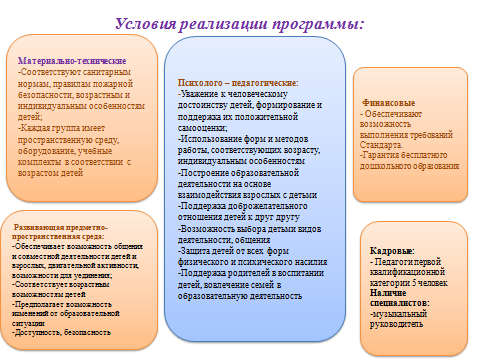 Целевые ориентиры на этапе завершения дошкольного образованияФормы работы с семьейОрганизационная деятельность Совместная образовательная деятельность Педагогическое просвещение Информированность родителей Совместная досуговая деятельностьI. Целевой раздел…………………………………………………………….............Обязательная часть…………………………………………………………………1.1. Пояснительная записка…………………………………………………………..1.1.1. Цели и задачи реализации Программы………………………………............1.1.2. Принципы и подходы к реализации Программы……………………………1.1.3. Значимые для разработки и реализации Программы характеристики, в том числе характеристики особенностей развития детей раннего и дошкольного возраста………………………………………………………………………………..1.2. Планируемые результаты освоения программы………………………………...1.2.1. Целевые ориентиры………………………………….…………………………..1.2.2. Педагогическая диагностика………………………………………………….1.3. Часть, формируемая участниками образовательных отношений.………………………………………………………………….………….1.3.1. Пояснительная записка………………………………………………………….1.3.2. Цели и задачи реализации парциальных программ…………………………..1.3.3. Значимые для разработки и реализации парциальных программ характеристики, в том числе характеристики особенностей развития детей раннего и дошкольного возраста……………………………………………………..1.3.4. Планируемые результаты освоения парциальных программ…………………II. Содержательный раздел……………………………………………………….Обязательная часть………………………………………………………………..2.1. Содержание образовательной деятельности по образовательным областям: «Социально - коммуникативное развитие»; «Познавательное развитие»; «Речевое развитие»; «Художественно-эстетическое развитие»; «Физическое развитие»………………………………………………………………………………2.2. Образовательная деятельность по профессиональной коррекции нарушений развития детей…………………………………………………………………….…..2.3. Особенности образовательной деятельности разных видов и культурных практик…………………………………………………………………………………2.4. Способы и направления поддержки детской инициативы…………………….2.5. Особенности взаимодействия педагогического коллектива с семьями воспитанников………………………………………………………………………..2.6. Часть, формируемая участниками образовательных отношений……………2.6.1. Содержание образовательной деятельности по образовательным областям: «Социально - коммуникативное развитие»; «Познавательное развитие»; «Речевое развитие»; «Художественно-эстетическое развитие»; «Физическое развитие»………………………………………………………………………………2.6.2. Образовательная деятельность по профессиональной коррекции нарушений развития детей……………………………………………………………2.6.3. Особенности образовательной деятельности разных видов и культурных практик…………………………………………………………………………………..2.6.4. Способы и направления поддержки детской инициативы2.6.5. Особенности взаимодействия педагогического коллектива с семьями воспитанников………………………………………………………………………..III. Организационный раздел ООП 3.1. Материально - техническое обеспечение Программы…………………………3.2. Обеспеченность методическими материалами и средствами обучения и воспитания………………………………………………………………………………3.3. Режим дня воспитанников………………………………………………...............3.4. Традиционные события, праздники, мероприятия……………………………...3.5. Организация развивающей предметно-пространственной среды……………..IV. Дополнительный раздел: краткая презентация программы.…………………….КонтингентдетейВозрастные особенности1,5-2 лет(группа раннего возраста)- продолжает развиваться  предметная деятельность, ситуативно-деловое общение ребёнка и взрослого; совершенствуется восприятие, речь, начальные формы произвольного поведения, игры, наглядно-действенное мышление.-    в ходе совместной с взрослыми предметной деятельности продолжает развиваться понимание речи. Дети продолжают осваивать названия окружающих предметов, учатся выполнять простые словесные просьбы взрослых в пределах видимой наглядной ситуации.- интенсивно развивается активная речь детей. К трём годам они осваивают основные грамматические структуры, пытаются строить простые предложения, в разговоре с взрослыми используют практически все части речи.- в этом возрасте у детей формируются новые виды деятельности: игра, рисование, конструирование.- появление собственно изобразительной деятельности обусловлено тем, что ребёнок уже способен сформулировать намерение изобразить какой либо предмет. Типичным является изображение человека в виде «головонога» - окружности и отходящих от неё линий.      - на третьем году жизни совершенствуются зрительные и слуховые ориентировки, что позволяет детям безошибочно выполнять ряд заданий: осуществлять выбор из 2-3 предметов по форме, величине и цвету; различать мелодии; петь.- основной формой мышления становится наглядно-действенное.- ранний возраст завершается кризисом  трёх лет. Ребёнок осознаёт себя как отдельного человека, отличного от взрослого. У него формируется образ Я. Кризис часто сопровождается рядом отрицательных проявлений: негативизмом, упрямством, нарушением общения со взрослым и др. Кризис может продолжаться от нескольких месяцев до двух лет.2-3 года(первая младшая группа)- мышление у детей носит наглядно-действенный характер, познание окружающего мира происходит в процессе предметных манипуляций, - формируются представления о цвете, форме, размере предметов, речевые навыки,- формируются навыки самообслуживания, культурно-гигиенические навыки,-  дети стремятся имитировать действия с различными орудиями труда  и инструментами, способны переносить действия с одного предмета на другой, что стимулирует участие малыша в игре и приводит к появлению функции замещения одного предмета другим.3 - 4 года(вторая младшая группа)-общение становится внеситуативным. Взрослый становится для ребенка не только членом семьи, но и носителем определенной общественной функции;- основным содержанием игры младших дошкольников являются действия с игрушками и предметами-заместителями. (Продолжительность игры небольшая.) Игры с правилами в этом возрасте только начинают формироваться;-  дети осваивают новые способы продуктивной, конструкторской деятельности;- развивается перцептивная деятельность. Дети от использования предэталонов — индивидуальных единиц восприятия — переходят к сенсорным эталонам — культурно-выработанным средствам восприятия;- развиваются память и внимание. По просьбе взрослого дети могут запомнить 3-4 слова и 5-6 названий предметов;- продолжает развиваться наглядно-действенное мышление; начинает развиваться воображение, которое особенно наглядно проявляется в игре, когда одни объекты выступают в качестве заместителей других.Начинает развиваться самооценка, при этом дети в значительной мере ориентируются на оценку воспитателя. Продолжает развиваться также их половая идентификация, что проявляется в характере выбираемых игрушек и сюжетов.4-5 лет(средняя группа)- у детей совершенствуется способность классифицировать предметы; - развивается знаково-символическая функция, активно осваивается операция счёта в пределах первого десятка, развиваются и совершенствуются представления о пространстве и времени,- сюжеты игр отражают собственный опыт, а также черпаются из литературы, фильмов, мультфильмов, спектаклей и пр.-формируется потребность в уважении со стороны взрослого, происходит дальнейшее развитие образа «Я» ребёнка его детализацией.- значительное развитие получает изобразительная деятельность. Рисунок становится предметным и детализированным. Графическое изображение человека характеризуется наличием туловища, глаз, рта, носа, волос, иногда одежды и её деталей. Усложняется конструирование. Постройки могут включать 5 – 6 деталей. -  двигательная сфера ребёнка характеризуется позитивными изменениями мелкой и крупной моторики. Дети способны упорядочить группы предметов по сенсорному признаку – величине, цвету; выделить такие параметры, как высота, длина и ширина. Совершенствуется ориентация в пространстве.- Возрастает объём памяти. Дети запоминают до 7 – 8 названий предметов. Начинает складываться произвольное внимание: дети способны принять задачу на запоминание, помнят поручения взрослых, могут выучить небольшое стихотворение и т.д. - Начинает развиваться образное мышление. Дети оказываются способными использовать простые схематизированные изображения для решения несложных задач. Продолжает развиваться воображение.     - развивается грамматическая сторона речи. Речь детей при взаимодействии друг с другом носит ситуативный характер, а при общении со взрослыми становится вне ситуативной.5-6 лет- появляется произвольность основных психических процессов: способность целенаправленно управлять своим поведением, восприятием, вниманием, памятью, формируется монологическая речь,- происходит осмысление и осознание многих закономерностей окружающей жизни, законов, регулирующих поведение людей в социуме,- активно совершенствуется техника выполнения основных движений,- в играх детей присутствует полноценный развёрнутый сюжет, протяжённый во времени,-наряду с наглядно – образным появляются элементы словесно – логического мышления.     - развивается изобразительная деятельность детей. Конструирование характеризуется умением анализировать условия, в которых протекает эта деятельность. Дети используют и называют различные детали деревянного конструктора. Конструктивная деятельность может осуществляться на основе схемы, по замыслу и по условиям. Появляется конструирование в ходе совместной деятельности.- продолжает совершенствоваться восприятие цвета и их оттенки, но и промежуточные цветовые оттенки; форму прямоугольников, овалов, треугольников. Воспринимают величину объектов, легко выстраивают в ряд – по возрастанию или убыванию – до 10 различных предметов.- в старшем дошкольном возрасте продолжает развиваться образное мышление. Дети способны не только решить задачу в наглядном плане, но и совершить преобразования объекта, указать, в какой последовательности объекты вступят во взаимодействие, и т.д.- развитие воображения в этом возрасте позволяет детям сочинять достаточно оригинальные и последовательно разворачивающиеся истории. Воображение будет активно развиваться лишь при условии проведения специальной работы по его активизации.       Продолжают развиваться устойчивость, распределение, переключаемость внимания. Наблюдается переход от непроизвольного к произвольному вниманию.       Продолжает совершенствоваться речь, в том числе её звуковая сторона. Дети могут правильно воспроизводить шипящие, свистящие и сонорные звуки. -  развивается фонематический слух, интонационная выразительность речи при чтении стихов в сюжетно-ролевой игре и в повседневной жизни.- совершенствуется грамматический строй речи. Дети используют практически все части речи, активно занимаются словотворчеством. Богаче становится лексика: активно используются синонимы и антонимы. - развивается связная речь. Дети могут пересказывать, рассказывать по картинке, передавая не только главное, но и детали.    - восприятие в этом возрасте характеризуется анализом сложных форм объектов; развитие мышления сопровождается освоением мыслительных средств (схематизированные представления, комплексные представления, представления о цикличности изменений); развиваются умение обобщать, причинное мышление, воображение, произвольное внимание, речь, образ Я.6-7 лет(подготовительная группа)- игровые действия детей становятся более сложными, обретают особый смысл, который не всегда открывается взрослому. Игровое пространство усложняется. - образы из окружающей жизни и литературных произведений, передаваемые детьми в изобразительной деятельности, становятся сложнее. Рисунки приобретают более детализированный характер, обогащается их цветовая гамма. Более явными становятся различия между рисунками мальчиков и девочек. - изображение человека становится еще более детализированным и пропорциональным. Появляются пальцы на руках, глаза, рот, нос, брови, подбородок. Одежда может быть украшена различными деталями.- дети уже могут освоить сложные формы сложения из листа бумаги и придумывать собственные, но этому их нужно специально обучать. - усложняется конструирование из природного материала. Дошкольникам уже доступны целостные композиции по предварительному замыслу, которые могут передавать сложные отношения, включать фигуры людей и животных.- развивается образное мышление, однако воспроизведение метрических отношений затруднено. - продолжает развиваться воображение, однако часто приходится констатировать снижение развития воображения в этом возрасте в сравнении со старшей группой. - продолжает развиваться внимание дошкольников, оно становится произволъным. В некоторых видах деятельности время произвольного сосредоточения достигает 30 минут.- у дошкольников продолжает развиваться речь: ее звуковая сторона, грамматический строй, лексика. Развивается связная речь. В высказываниях детей отражаются  расширяющийся словарь, формирующихся в этом возрасте. Дети начинают активно употреблять обобщающие существительные, синонимы, антонимы, прилагательные и т.д.- в результате правильно организованной образовательной работы дошкольников развиваются диалогическая и некоторые виды монологической речи.К концу дошкольного возраста ребенок обладает высоким уровнем познавательного и личностного развития, что позволяет ему в дальнейшем успешно учиться в школе.Наименование группКоличество группГруппа раннего возраста (с 1,5 до 3-х лет)2Младшая группа (с 3-х до 4-х лет)1Средняя группа (с 4-х до 5-ти лет)1Старшая группа (с 5-ти до 6-ти лет)1Подготовительная группа (с 6-ти  до 7-ми лет)1КатегорияКоличество семейвсего семей110полная68неполная42многодетная6опекуны0малообеспеченные20семьи группы риска0Характеристика кадрового составаХарактеристика кадрового состава1. По образованиювысшее педагогическое образование 50%1. По образованиюсреднее педагогическое образование50%2. По стажудо 5 лет17%2. По стажуот 5 до 10 лет29%2. По стажуот 10 до 15 лет11%2. По стажусвыше 15 лет43%3. По результатам аттестации первая квалификационная категория68%3. По результатам аттестации не имеют квалификационной категории 18%4. Повышение квалификацииКурсовая переподготовка96%Ранний возраст (2-3 года)Дошкольный возраст (3 года - 8 лет) предметная деятельность и игры с составными и динамическими игрушкамиэкспериментирование с материалами и веществами (песок, вода, тесто и пр.), общение с взрослым и совместные игры со сверстниками под руководством взрослого, самообслуживание и действия с бытовыми предметами-орудиями (ложка, совок, лопатка и пр.),восприятие смысла музыки, сказок, стихов,рассматривание картинок,двигательная активность.игровая, включая сюжетно-ролевую игру, игру с правилами и другие виды игры, коммуникативная (общение и взаимодействие со взрослыми и сверстниками), познавательно-исследовательская (исследования объектов окружающего мира и экспериментирования с ними), восприятие художественной литературы и фольклора, самообслуживание и элементарный бытовой труд (в помещении и на улице), конструирование из разного материала, включая конструкторы, модули, бумагу, природный и иной материал, изобразительная (рисование, лепка, аппликация),музыкальная (восприятие и понимание смысла музыкальных произведений, пение, музыкально-ритмические движения, игры на детских музыкальных инструментах);двигательная (овладение основными движениями) формы активности ребенка.Образовательная областьЦельЗадачисоциально-коммуникативное развитиепозитивная социализация детей дошкольного возраста, приобщение детей к социокультурным нормам, традициям семьи, общества и государства. ·Усвоение  норм и ценностей, принятых в обществе, включая моральные и нравственные ценности;·Развитие общения и взаимодействия ребёнка со взрослыми и сверстниками;·Становление  самостоятельности, целенаправленности и саморегуляции собственных действий;·Развитие социального и эмоционального интеллекта, эмоциональной отзывчивости, сопереживания;·Формирование готовности к совместной деятельности;Формирование уважительного отношения и чувства принадлежности
к своей семье и сообществу детей и взрослых в организации;·Формирование позитивных установок к различным видам труда  и творчества;·Формирование основ безопасности в быту, социуме, природе.познавательное развитиеразвитие познавательных интересов и познавательных способностей детей, которые можно подразделить на сенсорные, интеллектуально-познавательные и интеллектуально-творческие Развитие интересов детей, любознательности и познавательной мотивацииФормирование познавательных действий, становление сознанияРазвитие воображения и творческой активностиФормирование первичных представлений о себе, других людях, объектах окружающего мира, их свойствах и отношениях (форме, цвете, размере, материале, звучании, ритме, тепе, количестве, числе, части и целом, пространстве и времени, движении
и покое, причинах и следствиях и др.), Формирование первичных представлений о малой родине
и Отечестве, представлений о социокультурных ценностях нашего народа, об отечественных традициях и праздниках, о планете Земля как общем доме людей, об особенностях природы, многообразии стран и народов мираречевое развитиеФормирование устной речи и навыков речевого общения с окружающими
на основе овладения литературным языком своего народа Владение речью как средством общенияОбогащение активного словаряРазвитие связной,  грамматически правильной диалогической 
и монологической речиРазвитие речевого творчестваРазвитие звуковой и интонационной культуры речи, фонематического слухаЗнакомство с книжной культурой, детской литературой, понимание на слух текстов различных жанров детской литературыФормирование звуковой аналитико – синтетической активности
как предпосылки обучения грамотехудожественно-эстетическое развитиевоспитание целостной гармонически развитой личности Развитие предпосылок ценностно – смыслового восприятия
и понимания произведений искусства (словесного, музыкального, изобразительного), мира природыСтановление эстетического отношения к окружающему мируФормирование элементарных представлений о видах искусстваВосприятие музыки, художественной литературы, фольклораСтимулирование сопереживания персонажам художественных произведенийРеализация самостоятельной творческой деятельности детей (изобразительной, конструктивно-модельной,  музыкальной
и др.)физическое развитиегармоничное физическое развитие формирование интереса и ценностного отношения к занятиям физической культурой формирование основ здорового образа жизни Развитие физических качествПравильное формирование опорно – двигательной системы организма, развитие равновесия, координации движений, крупной и мелкой моторикиПравильное выполнение основных движенийФормирование начальных представлений
о некоторых видах спортаОвладение подвижными играми с правиламиСтановление целенаправленности и саморегуляции в двигательной сфереОвладение элементарными нормами и правилами здорового образа жизни.ОбразовательнаяобластьМетодические приёмыПознавательное развитиеОзнакомление с природой:- беседы, компьютерные мини-презентации, мультимедийные показы фрагментов фильмов о природе, передвижные выставки музеев по ознакомлению с животным и растительным миром Урала, с народными приметами,-сбор гербариев, коллекций-опытническая и экспериментальная работа-проектная деятельность, акцииФормирование целостной картины мира (ознакомление с ближайшим окружением):-Экскурсия: 2-я младшая группа – по помещениям и территории детского сада; средняя группа – по ознакомлению с достопримечательностями микрорайона; старшая и подготовительная – пешие и автобусные экскурсии по городу, мини-походы в парк, сквер, в сад, на поле; походы в  театр,  краеведческий музей, зоопарк.-Беседы: «Где живёт человек», «Дом, в котором мы живём», «Город мой родной», «Родина малая и родина большая», «Моя родная улица», «Мой любимый уголок в городе»-ознакомление с символикой: флаг, герб; портреты руководителейОзнакомление с прошлым родного края:-Беседы на тему: «Как строили дома в Нижнем Тагиле», «Чем занимались люди в Нижнем Тагиле»,  народы Урала;         -организация этнографического уголка в группе;-встречи с родителями: посиделки-просмотр фрагментов исторического кино, старых фотографий, передвижные выставки музеев, рассказ воспитателейДуховность и культура Урала:-беседы по ознакомлению с традициями в Урале, в Н.Тагиле; -проведение детских фольклорных праздников по православному календарю-празднование всех государственных и региональных праздников, День города Физическое развитие-Беседы о предстоящей Олимпиаде, ознакомление с символикой, просмотр фильмов о спорте и спортсменах-Беседы о спортсменах – чемпионах, гордости Н.Тагиле-Беседы о видах спорта, просмотр мультфильмом спортивной тематики-широкое использование национальных, народных игр народов Урала -Проведение спортивных праздников, развлечение, эстафет, соревнований, мин-Олимпиад-беседы о здоровье «Я и моё тело», «Уроки Айболита», «Уроки этикета», «Уроки Мойдодыра»-экскурсии в ближайшую поликлинику, аптеку-проектная деятельность, акции-опыты и экспериментирование-устройство в группе уголка здоровья, здорового питания Художественно-эстетическое развитие-беседы об изобразительном искусстве Урала: об орнаментах и декорах-беседы, компьютерные мини- презентации о творчестве уральских художников и скульпторов -рассматривание репродукций картин, слайдов, открыток, буклетов-оформление в ДОУ художественной галереи творчества уральских художников и скульпторов-художественно-продуктивная деятельность:  музыкальный фольклор (детский, обрядовый, бытовой, военно-бытовой, строевой, плясовой, хороводный, исторический), песенное искусство народов Урала-музыкальная культура: знакомство с творчеством композиторов Урала -проведение праздников, развлечений, музыкально-литературных викторин, фольклорные народные праздники и гуляния-ознакомление с народными музыкальными инструментами: баян,-использование в группе аудио- и видеозаписей концертов, детских праздников; грампластинок, музыкальных инструментов, портретов кубанских композиторов-оформление музыкального уголка Речевое развитие -уральский  фольклор: пословицы, поговорки, загадки, заклички, дразнилки, чистоговорки-мифы, легенды, уральские народные сказки -выставки тематические, посвящённые творчеству того или иного писателя, поэта  Урала-игры-инсценировки-драматизация сибирских народных сказок, произведений Уральских  писателей и поэтов-показ всех видов театров (теневой, фланелеграф, ложечный, кукольный линейный, театр игрушек, настольный, пальчиковый)-оформление уголков ряжения (предметы Уральского костюма) во всех возрастных группах; посещение театров-встречи с артистами театров, с работниками теле - и радиокомпаний, с артистами филармонии-организация в детском саду театральной студии.Информационно-содержательный(представления ребёнка об окружающем мире)Эмоционально –побудительный(эмоционально-положительные чувства ребёнка к окружающему миру) Деятельностный(отражение отношения к миру в деятельности)-культура народа, его традиции, народное творчество-природа родного края и страны, деятельность человека в природе-история страны, отражённая в названиях улиц, учреждений, памятниках-символика родного города и страны (герб, флаг, гимн)-любовь и чувство привязанности к родной семье и дому-интерес к жизни родного города и страны-гордость за достижения своей страны-уважение к культуре и традициям народов, населяющих Урал, город Н.Тагил; к историческому прошлому-восхищение народным творчеством, выдающимися и знаменитыми людьми культуры и искусства, спорта-любовь к родной природе, к родному языку-уважение к человеку – труженику и желание принимать посильное участие в труде-трудовая-игровая-художественно-продуктивная-художественно- музыкальная-коммуникативная-поисково-экспериментальная-конструктивная-проектная-двигательная-познавательнаяФорма владенияФорма владенияОперативное управлениеГод постройкиГод постройки1968Тип строенияТип строенияКрупноблочноеСоответствие строения санитарно-техническим нормамСоответствие строения санитарно-техническим нормамСоответствует ЭтажностьЭтажность2БассейнБассейнотсутствуетПлощадь (кв.м.)Площадь (кв.м.)2428,2 кв.м.БлагоустройствоБлагоустройствоТерритория ограждена забором, имеет два выхода с воротами, закрывающимися на ночь. Въезд на территорию частного автотранспорта и его стоянка запрещены. Ведется постоянный визуальный осмотр территории, сторожами (ночное время), дежурными (дневное время). Со стороны микрорайона к территории учреждения имеется 1 заасфальтированный въезд (состояние удовлетворительное). Площадь, прилегающая к зданию учреждения, заасфальтирована. На территории учреждения имеется оборудованный участок для вывоза мусора. Имеются колодцы, которые закрыты крышками. Территория имеет наружное электрическое освещение: светильники над входными группами,  территория детского сада  освещается большими прожекторами (4 шт.). Установлена тревожная кнопка в детском саду. Заключен договор на обслуживание с ООО ЧОО «ВЫМПЕЛ-А». Все объекты территории: групповые площадки, физкультурная площадка теневые навесы, хозяйственная зона, цветники, находятся в удовлетворительном состоянии. Покрытие спортивной и групповых площадок - комбинированное (травяное,   утрамбовано грунтом).Виды помещенияВиды помещенияОснащениеОснащениеОснащениеГрупповые комнатыГрупповые комнаты-Книжный уголок-Уголок продуктивного творчества-Игровая мебель. Атрибуты для сюжетно-ролевых игр: «Семья», «Магазин», «Парикмахерская», «Больница», «Библиотека», «Автопарк»-Природный уголок-Конструкторы различных видов-Пирамидки, мозаики, пазлы-Развивающие и дидактические игры,  головоломки, лото-Различные виды театров-Уголок ряжения-Спальная мебель-Оборудование для профилактики плоскостопия: ребристая дорожка, массажные коврики-Книжный уголок-Уголок продуктивного творчества-Игровая мебель. Атрибуты для сюжетно-ролевых игр: «Семья», «Магазин», «Парикмахерская», «Больница», «Библиотека», «Автопарк»-Природный уголок-Конструкторы различных видов-Пирамидки, мозаики, пазлы-Развивающие и дидактические игры,  головоломки, лото-Различные виды театров-Уголок ряжения-Спальная мебель-Оборудование для профилактики плоскостопия: ребристая дорожка, массажные коврики-Книжный уголок-Уголок продуктивного творчества-Игровая мебель. Атрибуты для сюжетно-ролевых игр: «Семья», «Магазин», «Парикмахерская», «Больница», «Библиотека», «Автопарк»-Природный уголок-Конструкторы различных видов-Пирамидки, мозаики, пазлы-Развивающие и дидактические игры,  головоломки, лото-Различные виды театров-Уголок ряжения-Спальная мебель-Оборудование для профилактики плоскостопия: ребристая дорожка, массажные коврикиПомещения раздевалокПомещения раздевалок-Шкафчики для одежды-Наглядно-информационный материал для родителей-Оборудование для выставки детского творчества-Шкафчики для одежды-Наглядно-информационный материал для родителей-Оборудование для выставки детского творчества-Шкафчики для одежды-Наглядно-информационный материал для родителей-Оборудование для выставки детского творчестваМетодический кабинетМетодический кабинет-Библиотека педагогической и методической литературы-Библиотека периодических изданий-Материалы педсоветов, консультаций, семинаров, из опыта работы педагогов-Демонстрационный, раздаточный материал для занятий с детьми-Иллюстрированный материал-Изделия народных промыслов-Скульптуры малых форм (глина, дерево, стекло, керамика)-Персональный компьютер с выходом в Интернет-Библиотека педагогической и методической литературы-Библиотека периодических изданий-Материалы педсоветов, консультаций, семинаров, из опыта работы педагогов-Демонстрационный, раздаточный материал для занятий с детьми-Иллюстрированный материал-Изделия народных промыслов-Скульптуры малых форм (глина, дерево, стекло, керамика)-Персональный компьютер с выходом в Интернет-Библиотека педагогической и методической литературы-Библиотека периодических изданий-Материалы педсоветов, консультаций, семинаров, из опыта работы педагогов-Демонстрационный, раздаточный материал для занятий с детьми-Иллюстрированный материал-Изделия народных промыслов-Скульптуры малых форм (глина, дерево, стекло, керамика)-Персональный компьютер с выходом в ИнтернетМузыкальный зал/ Физкультурный залМузыкальный зал/ Физкультурный зал-Библиотека методической литературы, сборники нот-Музыкальный центр-Пианино-Разнообразные музыкальные инструменты для детей-Подборка аудио- и видеокассет с музыкальными произведениями-Спортивное оборудование для прыжков, метания, лазания-Шведская стенка-Гимнастические скамейки-Библиотека методической литературы, сборники нот-Музыкальный центр-Пианино-Разнообразные музыкальные инструменты для детей-Подборка аудио- и видеокассет с музыкальными произведениями-Спортивное оборудование для прыжков, метания, лазания-Шведская стенка-Гимнастические скамейки-Библиотека методической литературы, сборники нот-Музыкальный центр-Пианино-Разнообразные музыкальные инструменты для детей-Подборка аудио- и видеокассет с музыкальными произведениями-Спортивное оборудование для прыжков, метания, лазания-Шведская стенка-Гимнастические скамейкиОбязательная частьОбязательная частьОбязательная частьОбязательная частьОбязательная частьЧасть, формируемая участниками образовательных отношенийОбразовательная область «Социально-коммуникативное развитие»Образовательная область «Социально-коммуникативное развитие»Образовательная область «Социально-коммуникативное развитие»Образовательная область «Социально-коммуникативное развитие»Образовательная область «Социально-коммуникативное развитие»Образовательная область «Социально-коммуникативное развитие»«От рождения до школы». Основная общеобразовательная программа дошкольного образования, под редакцией Н.Е.Веракса, Т.С.Комаровой, М.А.Васильевой (2012)«От рождения до школы». Основная общеобразовательная программа дошкольного образования, под редакцией Н.Е.Веракса, Т.С.Комаровой, М.А.Васильевой (2012)«От рождения до школы». Основная общеобразовательная программа дошкольного образования, под редакцией Н.Е.Веракса, Т.С.Комаровой, М.А.Васильевой (2012)«От рождения до школы». Основная общеобразовательная программа дошкольного образования, под редакцией Н.Е.Веракса, Т.С.Комаровой, М.А.Васильевой (2012)«От рождения до школы». Основная общеобразовательная программа дошкольного образования, под редакцией Н.Е.Веракса, Т.С.Комаровой, М.А.Васильевой (2012)- Авдеева Н.Н., Князева Н.Л., Стеркина Р.Б. Безопасность: учебное пособие по основам безопасности жизнедеятельности детей. – Спб.: Детство-Пресс, 2004. – 144 с. Образовательная область «Познавательное развитие»Образовательная область «Познавательное развитие»Образовательная область «Познавательное развитие»Образовательная область «Познавательное развитие»Образовательная область «Познавательное развитие»Образовательная область «Познавательное развитие»«От рождения до школы». Основная общеобразовательная программа дошкольного образования, под редакцией Н.Е.Веракса, Т.С.Комаровой, М.А.Васильевой (2012) - Математика от трёх до семи: учебно-методическое пособие для воспитателей детских садов / авт.-сост.: З.А. Михайлова, Э.Н. Иоффе.- Михайлова З. А., Чеплашкина И. Н. Математика — это интересно. Игровые ситуации, диагностика освоенности математических представлений. — СПб.: ДЕТСТВО-ПРЕСС, 2008.- Михайлова З. А., Сумина И. В., Чеплашкина И. Н. Первые шаги в математику.- Проблемно-игровые ситуации для детей 4—5 лет. — СПб.: ДЕТСТВО-ПРЕСС, 2009.- Михайлова З. А., Сумина И. В., Чеплашкина И. Н. Первые шаги в математику. Проблемно-игровые ситуации для детей 5—6 лет. — СПб.: ДЕТСТВО-ПРЕСС, 2009.- Михайлова З. А., Чеплашкина И. Н., Харько Т. Г. Предматематические игры для детей младшего дошкольного возраста. — СПб.: ДЕТСТВО-ПРЕСС, 2011.«От рождения до школы». Основная общеобразовательная программа дошкольного образования, под редакцией Н.Е.Веракса, Т.С.Комаровой, М.А.Васильевой (2012) - Математика от трёх до семи: учебно-методическое пособие для воспитателей детских садов / авт.-сост.: З.А. Михайлова, Э.Н. Иоффе.- Михайлова З. А., Чеплашкина И. Н. Математика — это интересно. Игровые ситуации, диагностика освоенности математических представлений. — СПб.: ДЕТСТВО-ПРЕСС, 2008.- Михайлова З. А., Сумина И. В., Чеплашкина И. Н. Первые шаги в математику.- Проблемно-игровые ситуации для детей 4—5 лет. — СПб.: ДЕТСТВО-ПРЕСС, 2009.- Михайлова З. А., Сумина И. В., Чеплашкина И. Н. Первые шаги в математику. Проблемно-игровые ситуации для детей 5—6 лет. — СПб.: ДЕТСТВО-ПРЕСС, 2009.- Михайлова З. А., Чеплашкина И. Н., Харько Т. Г. Предматематические игры для детей младшего дошкольного возраста. — СПб.: ДЕТСТВО-ПРЕСС, 2011.- Толстикова О.В., Савельева О.В. Мы живем на Урале:  методические рекомендации с учетом специфики национальных, социокультурных и иных условий, в которых осуществляется образовательная деятельность с детьми дошкольного возраста. – Екатеринбург: ГАОУ ДПО СО «ИРО». – 2014 г. –110 с.- Фешина Е.В. «Лего конструирование в детском саду».- Толстикова О.В., Савельева О.В. Мы живем на Урале:  методические рекомендации с учетом специфики национальных, социокультурных и иных условий, в которых осуществляется образовательная деятельность с детьми дошкольного возраста. – Екатеринбург: ГАОУ ДПО СО «ИРО». – 2014 г. –110 с.- Фешина Е.В. «Лего конструирование в детском саду».- Толстикова О.В., Савельева О.В. Мы живем на Урале:  методические рекомендации с учетом специфики национальных, социокультурных и иных условий, в которых осуществляется образовательная деятельность с детьми дошкольного возраста. – Екатеринбург: ГАОУ ДПО СО «ИРО». – 2014 г. –110 с.- Фешина Е.В. «Лего конструирование в детском саду».- Толстикова О.В., Савельева О.В. Мы живем на Урале:  методические рекомендации с учетом специфики национальных, социокультурных и иных условий, в которых осуществляется образовательная деятельность с детьми дошкольного возраста. – Екатеринбург: ГАОУ ДПО СО «ИРО». – 2014 г. –110 с.- Фешина Е.В. «Лего конструирование в детском саду».Образовательная область «Речевое развитие»Образовательная область «Речевое развитие»Образовательная область «Речевое развитие»Образовательная область «Речевое развитие»Образовательная область «Речевое развитие»Образовательная область «Речевое развитие»«От рождения до школы». Основная общеобразовательная программа дошкольного образования, под редакцией Н.Е.Веракса, Т.С.Комаровой, М.А.Васильевой (2012)Образовательная область «Художественно-эстетическое развитие»Образовательная область «Художественно-эстетическое развитие»Образовательная область «Художественно-эстетическое развитие»Образовательная область «Художественно-эстетическое развитие»Образовательная область «Художественно-эстетическое развитие»Образовательная область «Художественно-эстетическое развитие»- «От рождения до школы». Основная общеобразовательная программа дошкольного образования, под редакцией Н.Е.Веракса, Т.С.Комаровой, М.А.Васильевой (2012)- «От рождения до школы». Основная общеобразовательная программа дошкольного образования, под редакцией Н.Е.Веракса, Т.С.Комаровой, М.А.Васильевой (2012)- «От рождения до школы». Основная общеобразовательная программа дошкольного образования, под редакцией Н.Е.Веракса, Т.С.Комаровой, М.А.Васильевой (2012)Образовательная область «Физическое развитие»Образовательная область «Физическое развитие»Образовательная область «Физическое развитие»Образовательная область «Физическое развитие»Образовательная область «Физическое развитие»Образовательная область «Физическое развитие»- «От рождения до школы». Основная общеобразовательная программа дошкольного образования, под редакцией Н.Е.Веракса, Т.С.Комаровой, М.А.Васильевой (2012)- «От рождения до школы». Основная общеобразовательная программа дошкольного образования, под редакцией Н.Е.Веракса, Т.С.Комаровой, М.А.Васильевой (2012)- «От рождения до школы». Основная общеобразовательная программа дошкольного образования, под редакцией Н.Е.Веракса, Т.С.Комаровой, М.А.Васильевой (2012)- «От рождения до школы». Основная общеобразовательная программа дошкольного образования, под редакцией Н.Е.Веракса, Т.С.Комаровой, М.А.Васильевой (2012)Режимные моментыГруппа раннего возрастасредняяРежимные моментыГруппа раннего возраста1 младшая2 младшаясредняястаршаяПодготовительная к школеПрием детей, осмотр, самостоятельная деятельность, дежурство, утренняя гимнастика7.00-8.157.00-8.157.00-8.207.00-8.257.00-8.157.00-8.15Подготовка к завтраку, завтрак8.15-8.508.15-8.508.20-8.508.25-8.508.15-8.508.15-8.50Подготовка к НОД, самостоятельная деятельность8.50-9.008.50-9.008.50-9.008.50-9.008.50-9.008.50-9.00Непосредственно образовательная деятельность9.00-9.109-20-9.309.00-9.109.20-9.309.00-9.159.25-9.459.00-9.209.40-10.009.00-9.109-20-9.309.00-9.109.20-9.30Игры, самостоятельная деятельность детей9.30-9.459.30-9.459.45-10.1510.00-10.309.30-9.459.30-9.45Подготовка к прогулке, прогулка (игры, наблюдения, труд)9.45-11.009.45-11.0010.15-10.3010.30-12.0010.30-11.509.45-11.009.45-11.00Возвращение с прогулки, самостоятельная деятельность, игры11.00-11.2011.00-11.2012.0011.50-12.1011.00-11.2011.00-11.20Подготовка к обеду, обед11.20-12.0011.20-12.0012.20-12.1512.15-12.4512.10-12.3012.30-13.1011.20-12.0011.20-12.00Подготовка ко сну, дневной сон12.00-15.0012.00-15.0012.45-15.0013.10-15.0012.00-15.0012.00-15.00Постепенный подъем, воздушные, водные процедуры, игры15.00-15.1515.00-15.1515.00-15.2515.00-15.2515.00-15.1515.00-15.15Подготовка к полднику, полдник15.15-15.3015.15-15.3015.25-15.4015.25-15.5015.15-15.3015.15-15.30Игры, самостоятельная деятельность, труд. 15.30-15.4515.30-16.4515.40-16.0015.50-16.2015.30-15.4515.30-16.45Непосредственно образовательная деятельность 15.45-16.0016.10-16.2015.45-16.0016.10-16.2015.45-16.0016.10-16.2015.45-16.0016.10-16.20Подготовка к прогулке, прогулка16.20 -17.2016.20-17.2016.20-17.2016.20-17.2016.20 -17.2016.20-17.20Режимные моментыГруппа раннего возрастасредняяРежимные моментыГруппа раннего возраста1 младшая2 младшаясредняястаршаяПодготовительная к школеПрием детей, осмотр, самостоятельная деятельность, дежурство, утренняя гимнастика7.00-8.157.00-8.157.00-8.207.00-8.207.00-8.307.00-8.30Подготовка к завтраку, завтрак8.15-8.508.15-8.508.20-8.508.20-8.508.30-8.508.30-8.50Подготовка к прогулке, прогулка (игры, наблюдения, труд)8.50-11.008.50-11.008.50-11.458.50-11.508.50-12.108.50-12.15Возвращение с прогулки, самостоятельная деятельность11.00-11.2011.00-11.2011.45-12.0011.50-12.2012.10-12.2012.15-12.30Подготовка к обеду, обед11.20-12.0011.20-12.0012.00-12.5012.20-12.5012.20-12.5012.30-12.50Подготовка ко сну, дневной сон12.00-15.0012.00-15.0012.50-15.0012.50-15.0012.50-15.0012.50-15.00Постепенный подъем, воздушные, водные процедуры, игры15.00-15.2015.00-15.2015.00-15.2015.00-15.2515.00-15.2515.00-15.25Подготовка к полднику, полдник15.20-15.4515.20-15.4015.20-15.4015.25-15.3515.25-15.3515.25-15.30Подготовка к прогулке, прогулка (совместная и самостоятельная деятельность)15.45-17.2015.40-17.2015.40-17.2015.35-17.2015.25-17.2015.30-17.20Возвращение с прогулки17.20-17.3017.20-17.3017.20-17.3017.20-17.3017.20-17.3017.20-17.30Подготовка к ужину, ужин17.30-17.4517.30-17.4517.30-17.4517.30-17.4517.30-17.4517.30-17.45Игры, уход домой17.45-19.0017.45-19.0017.45-19.0017.45-19.0017.45-19.0017.45-19.00Режимный моментВиды деятельности и формы работы с детьмиВиды деятельности и формы работы с детьмиРежимный моментгруппа раннего возрастадошкольные группыПрием, осмотр детей, игры, общение Задачи: обеспечить постепенное вхождение ребенку в жизнь детского сада; создать спокойный психологический комфортный настрой для каждого ребенка; способствовать укреплению интимно-личностного контакта воспитателя с каждым ребенком;содействовать формированию у детей чувства общности.Задачи: обеспечить постепенное вхождение ребенку в жизнь детского сада; создать спокойный психологический комфортный настрой для каждого ребенка; способствовать укреплению интимно-личностного контакта воспитателя с каждым ребенком;содействовать формированию у детей чувства общности.Прием, осмотр детей, игры, общение Средства и формы:- эмоциональные моменты;различные игры (игры рядом, совместные игры с педагогом);продуктивные виды деятельности;общее приветствие;индивидуальная работа с детьми, нуждающимися в дополнительных занятиях- настольно-печатные игры;- создание ситуации упражняемости;- познавательные беседы по интересам ребенка или в соответствии с темой дня- беседы из личного опытаУтренняя гимнастикаЗадача: физиологическая активизация организма ребенкаЗадача: физиологическая активизация организма ребенкаУтренняя гимнастикаСредства и формы: - игровая- игровая;- тематическая;- дыхательная- элементы психогимнастики- умывание прохладной (включая область ушных раковин и шеи)- музыкальное сопровождениеПодготовка к завтраку, завтракЗадачи: формирование гигиенических навыков подготовки к приему пищи (внешний вид, чистые руки, убраны за собой игрушки – по необходимости);формирование навыков культурного поведения за столом (соблюдение правил приема пищи, правильное пользование столовыми приборами, поблагодарить, выходя из-за стола).Задачи: формирование гигиенических навыков подготовки к приему пищи (внешний вид, чистые руки, убраны за собой игрушки – по необходимости);формирование навыков культурного поведения за столом (соблюдение правил приема пищи, правильное пользование столовыми приборами, поблагодарить, выходя из-за стола).Средства и формы: - игровые приемы;- использование дидактической развивающей куклы;- чтение стихов и потешек, побуждающих к самообслуживанию;использование карточек - алгоритмов технологии выполнения гигиенических процедур и постоянство алгоритмовпомощь воспитателя в осуществлении культурно-гигиенических норм- культурно-гигиенические навыкиСамостоятельные игрыЗадачи: содействовать переносу в свободную деятельность знаний, умений и навыков детей, полученных на занятиях и в совместной деятельности;организация наблюдений педагога за детьми (с целью анализа содержания и способов детской деятельности);содействовать созданию у детей позитивного и деятельностного настроя на ОДЗадачи: содействовать переносу в свободную деятельность знаний, умений и навыков детей, полученных на занятиях и в совместной деятельности;организация наблюдений педагога за детьми (с целью анализа содержания и способов детской деятельности);содействовать созданию у детей позитивного и деятельностного настроя на ОДСамостоятельные игрыСредства и формы: - игровые импровизации;- строительные игры;- игра - экспериментирование;- дидактические игры;- игровая - сюжетно-ролевые;- режиссерские;- общение по интересамОбразовательная деятельность (общая длительность, включая время перерыва)- элементарная проектная деятельность; - проектная деятельностьПодготовка к прогулке, прогулка, возвращение с прогулкиВиды деятельности и формы работы:- игры-имитации- целевые прогулки;- обсуждение правил безопасного поведения;- экологические игры;- подвижные игры;- наблюдения;Чтение художественной литературыФормы работы с детьми:- чтение взрослого;- инсценирование;- беседа;- рассматривание иллюстраций;- прослушивание записей и просмотр видеоматериалов;- беседа после чтения;- чтение с продолжением;Подготовка к обеду, обедЗадачи: формирование гигиенических навыков подготовки к приему пищи (внешний вид, чистые руки, убраны за собой игрушки – по необходимости);формирование навыков культурного поведения за столом (соблюдение правил приема пищи, правильное пользование столовыми приборами, поблагодарить, выходя из-за стола).Задачи: формирование гигиенических навыков подготовки к приему пищи (внешний вид, чистые руки, убраны за собой игрушки – по необходимости);формирование навыков культурного поведения за столом (соблюдение правил приема пищи, правильное пользование столовыми приборами, поблагодарить, выходя из-за стола).Подготовка к обеду, обедСредства и формы: использование карточек -алгоритмов технологии выполнения гигиенических процедур и постоянство алгоритмовпомощь воспитателя в осуществлении культурно-гигиенических норм- культурно-гигиенические навыкиПодготовка ко сну, дневной сонЗадачи: формирование навыков самообслуживания;формирование гигиенических навыков подготовки ко сну (гигиенические процедуры, настрой).Задачи: формирование навыков самообслуживания;формирование гигиенических навыков подготовки ко сну (гигиенические процедуры, настрой).Подготовка ко сну, дневной сонСредства и формы: спокойная самостоятельная деятельность детейналичие картинок-алгоритмов технологии выполнения гигиенических процедур и постоянство этих алгоритмов колыбельные песни при засыпаниичтение знакомых произведенийаудиозаписи спокойной музыкирелаксационная подготовка (успокоение, настрой на сон)аромотерапияПодготовка ко сну, дневной сонЗадачи: восстановление психофизического потенциала ребенкаЗадачи: восстановление психофизического потенциала ребенкаПодготовка ко сну, дневной сонСредства: температурный режим – 17 – 19 градусовместное проветриваниезатемнение спальной комнатышумовой режимаромотерапияПостепенный подъем, закаливающие процедурыЗадачи: создание условий для постепенного физиологического пробуждения детей;физиологическая активизация организма ребенкаЗадачи: создание условий для постепенного физиологического пробуждения детей;физиологическая активизация организма ребенкаПостепенный подъем, закаливающие процедурыСредства: Оздоровительная гимнастикатренажерный путьзакаливающие процедуры- коррекционные дорожки- закаливающие процедурыПостепенный подъем, закаливающие процедурыЗадачи: Формирование навыков самообслуживания;Формирование гигиенических навыков (умывание, полоскание горла, сухое протирание).Задачи: Формирование навыков самообслуживания;Формирование гигиенических навыков (умывание, полоскание горла, сухое протирание).Постепенный подъем, закаливающие процедурыСредства: 1. Наличие алгоритмизации технологии выполнения гигиенических процедур и постоянство алгоритмовПодготовка к полднику, полдникЗадачи: совершенствование навыков культурного поведения за столом.Задачи: совершенствование навыков культурного поведения за столом.Подготовка к полднику, полдник- дежурство;Образовательная деятельность- нод;- двигательная деятельность;- общение- образовательные ситуации;- дидактические и развивающие игры;- мини-мастерскаяИгры, досуги, кружки, самостоятельная деятельность по интересам, общениеЗадачи: содействовать переносу в свободную деятельность знаний, умений и навыков детей, полученных на занятиях и в совместной деятельности;организация наблюдений педагога за детьми (с целью анализа содержания и способов детской деятельности);содействовать созданию у детей позитивного и деятельностного настроя на занятияЗадачи: содействовать переносу в свободную деятельность знаний, умений и навыков детей, полученных на занятиях и в совместной деятельности;организация наблюдений педагога за детьми (с целью анализа содержания и способов детской деятельности);содействовать созданию у детей позитивного и деятельностного настроя на занятияИгры, досуги, кружки, самостоятельная деятельность по интересам, общениеСредства и формы: обогащенная пространственная предметно-развивающая среда, адекватная теме дня.проблемные ситуациидеятельность в «комнате настроений»- игра-фантазирование;- сюжетно-ролевые и театрализованные игры;- коллективные трудПодготовка к прогулке, прогулка, уход детей домойЗадачи:формирование навыков самообслуживания, закрепление алгоритма последовательности одевания.Задачи:формирование навыков самообслуживания, закрепление алгоритма последовательности одевания.Подготовка к прогулке, прогулка, уход детей домойСредства и формы: помощь воспитателя и наиболее активных детеймотивация на прогулку (содержание, проблемные ситуации и т.д.)Подготовка к прогулке, прогулка, уход детей домойЗадачи:укрепление здоровья детей и совершенствование основных видов движений;отдых и создание радостного, приподнятого настроенияЗадачи:укрепление здоровья детей и совершенствование основных видов движений;отдых и создание радостного, приподнятого настроенияПодготовка к прогулке, прогулка, уход детей домойСредства: 1. создание условий для разнообразной самостоятельной двигательной активности;2. самодеятельные игры детей, организованные по собственной инициативе3. подвижные игры по инициативе детей или воспитателя4. индивидуальная работа по плану- наблюдение;- самостоятельная деятельность;- игровая деятельность;Возрастная группаПрололжи-тельностьНОД (мин)НОД1пол.дня(кол/мин)НОД 2пол.дня(кол/мин)НОД в течении дняНОД в неделюКоличество согласно СанПиН(кол/мин)Ранняя группа8-101 / 8- 101 / 8-102 / 16-2010 / 80-10010 / 80-1001младшая группа8-101 / 101 / 102 / 2010 / 10010 / 1002 младшая группа152 / 302 / 3010 / 15010 / 150Средняя группа202 / 402 / 4010 / 20010 / 200Старшая группа252 / 451 / 253 / 7015 / 35015 / 350Подготовительная группа303 / 901 / 304 / 12020 / 60020 / 600Перерывы между периодами НОД 10 минутПерерывы между периодами НОД 10 минутПерерывы между периодами НОД 10 минутПерерывы между периодами НОД 10 минутПерерывы между периодами НОД 10 минутПерерывы между периодами НОД 10 минутПерерывы между периодами НОД 10 минутВремя проведенияУчастники воспитательно-образовательного процессаУчастники воспитательно-образовательного процессаУчастники воспитательно-образовательного процессаВремя проведенияДетиПедагогиРодителиСентябрьПраздник «День знаний»;«День дошкольного работника»Праздник «День знаний»«День дошкольного работника»Праздник «День знаний»Родительские собрания в группахОктябрьПраздник«В гостях у осени» (конкурс стихов)Праздник«В гостях у осени» (конкурс стихов)Помощь в подготовке к праздникуНоябрь«Праздник осени»;«День матери»«Праздник осени»;«День матери»«Праздник осени»Помощь в изготовлении атрибутов, декорацийДекабрьКонкурс на лучшее оформление групп к новогодним праздникам;Праздник «В гостях у ёлочки»Конкурс на лучшее оформление групп к новогодним праздникам;Праздник «В гостях у ёлочки»Поделки, сделанные совместно с родителями.Праздник «В гостях у ёлочки»ЯнварьЗимние каникулы.Выставка «Зимняя сказка»Зимние каникулы.Выставка «Зимняя сказка»Групповые родительские собранияФевральДень защитника отечества.МасленницаПодготовка и проведение праздника«День защитника отечества»,«Масленница»Совместное изготовление с детьми сувениров, поделокМарт «Праздник 8 марта»Организация и проведение праздниковПомощь в организации и проведении праздниковАпрель«Пасха»«Пасха»Субботник по благоустройству  территории детского садаМай«День победы»;«Выпуск детей в школу»«День победы»;«Выпуск детей в школу» «Выпуск детей в школу»,Родительские собранияИюньДень защиты детейДень защиты детейПомощь в подготовке к праздникуАвгустПодготовка детского сада к началу учебного годаПомощь в подготовке детского сада к началу учебного года